T.CSULTANGAZİ KAYMAKAMLIĞIAŞIK SÜMMANİ ORTAOKULU                                                                         2019-2023 STRATEJİK PLANI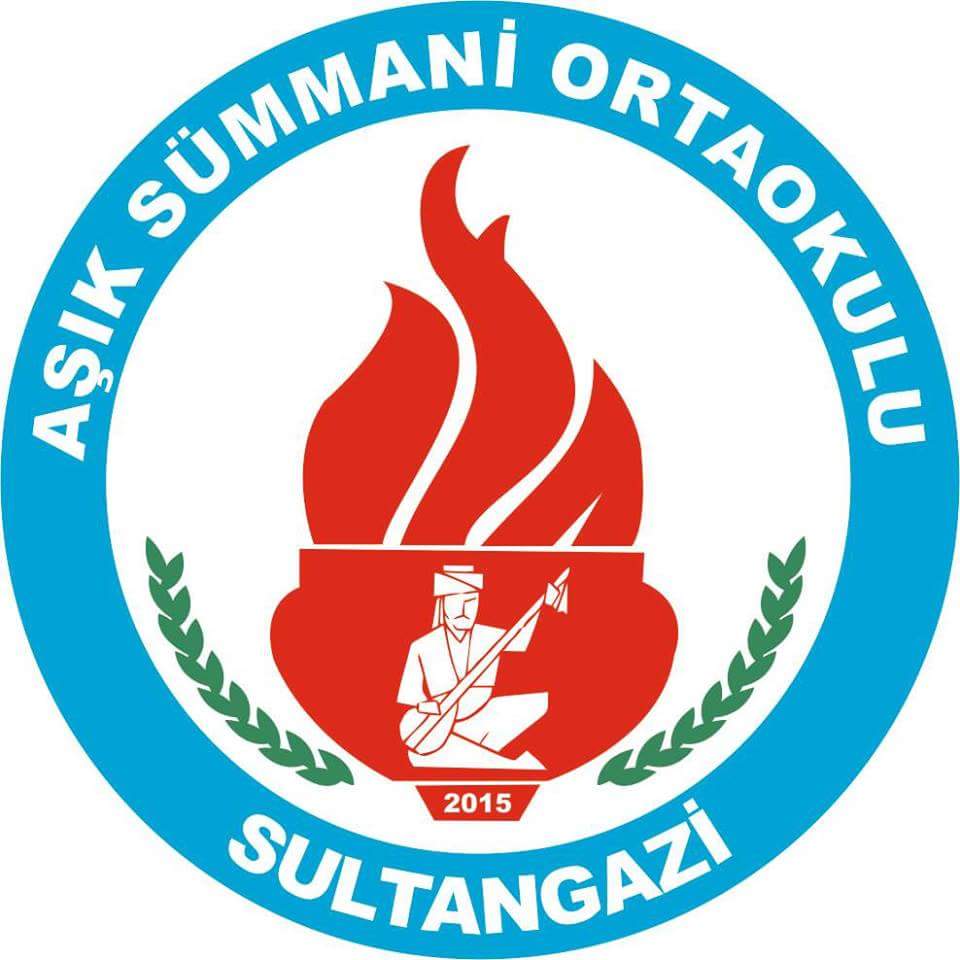 AŞIK SÜMMANİ ORTAOKULUSultangazi - İSTANBUL2019-2023 STRATEJİK PLANI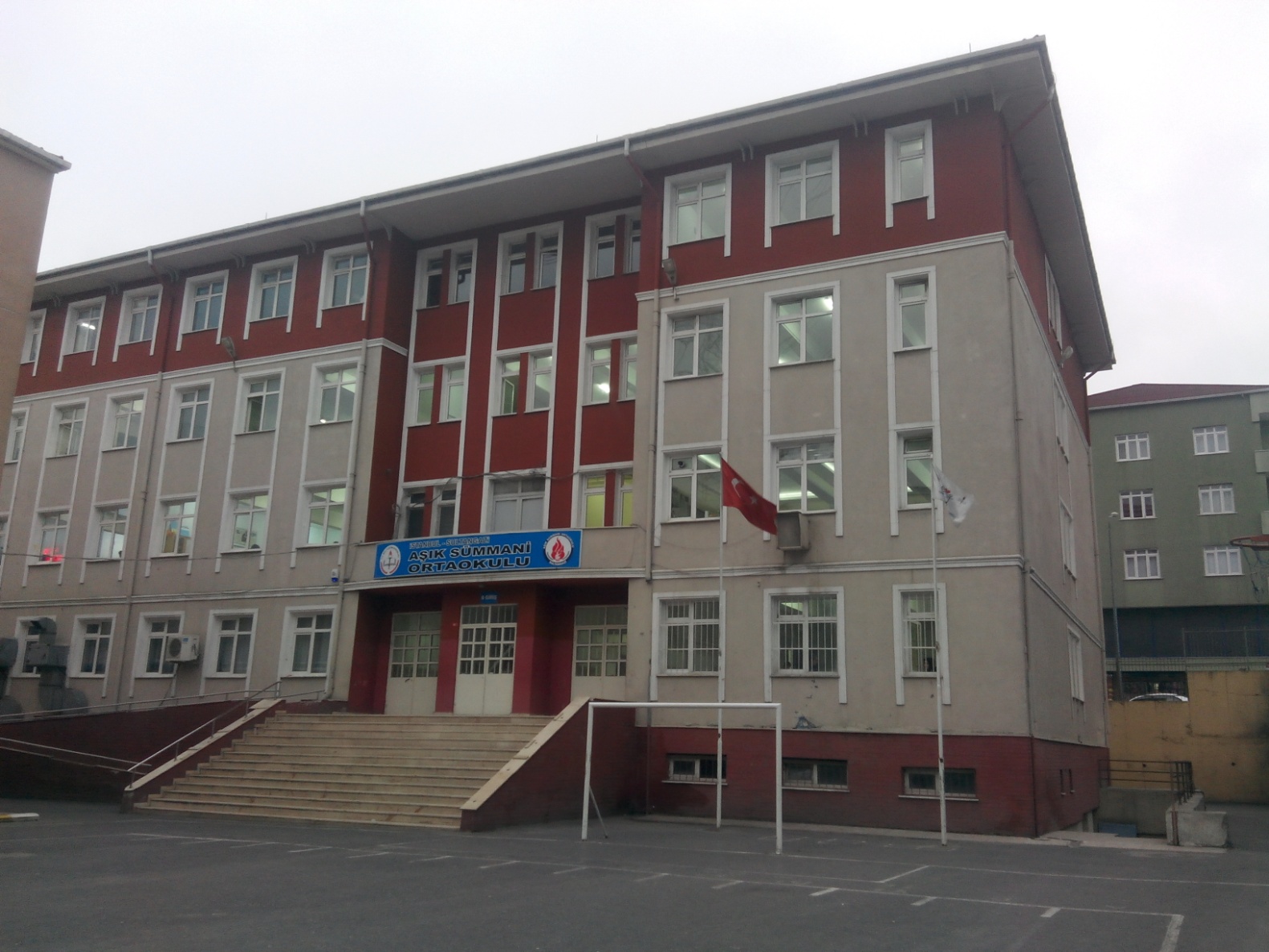 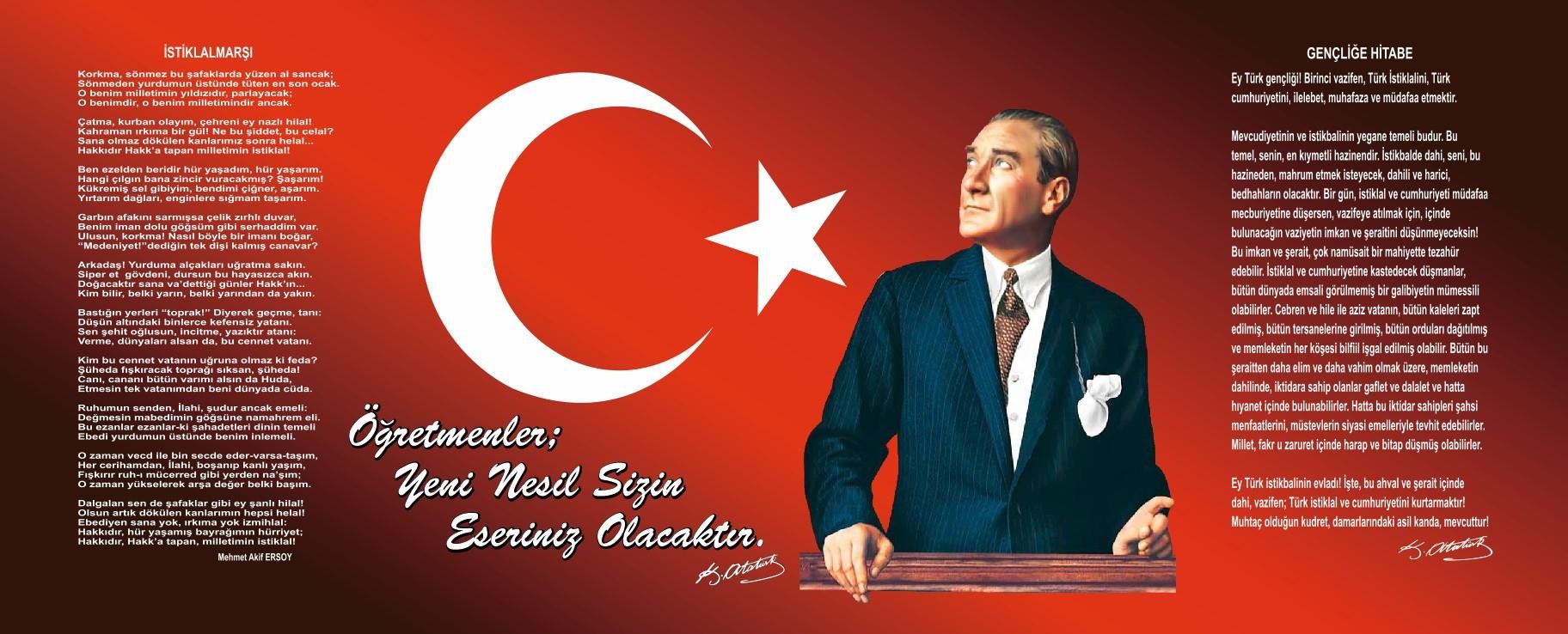 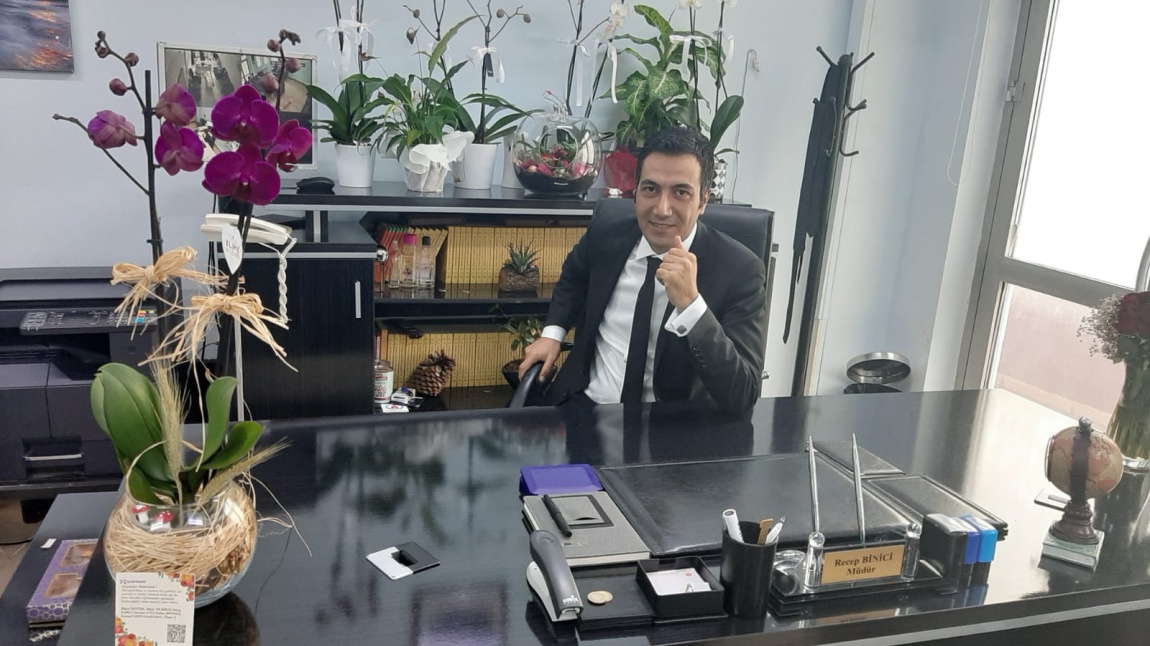                                                           SUNUŞ           Çok hızlı gelişen, değişen teknolojilerle bilginin değişim süreci de hızla değişmiş ve başarı için sistemli ve planlı bir çalışmayı kaçınılmaz kılmıştır. Sürekli değişen ve gelişen ortamlarda çağın gerekleri ile uyumlu bir eğitim öğretim anlayışını sistematik bir şekilde devam ettirebilmemiz, belirlediğimiz stratejileri en etkin şekilde uygulayabilmemiz ile mümkün olacaktır. Kapsamlı ve özgün bir çalışmanın sonucu hazırlanan Stratejik Plan okulumuzun çağa uyumu ve gelişimi açısından tespit edilen ve ulaşılması gereken hedeflerin yönünü doğrultusunu ve tercihlerini kapsamaktadır. Katılımcı bir anlayış ile oluşturulan Stratejik Plânın, okulumuzun eğitim yapısının daha da güçlendirilmesinde bir rehber olarak kullanılması amaçlanmaktadır.  Belirlenen stratejik amaçlar doğrultusunda hedefler güncellenmiş ve 2019-2023 yıllarına ait stratejik plânımız hazırlanmıştır.           Okulumuza ait bu planın hazırlanmasında her türlü özveriyi gösteren idarecilerimize, stratejik planlama ekiplerimize teşekkür ediyor, bu plânın başarıyla uygulanması ile okulumuzun başarısının daha da artacağına inanıyor, tüm personelimize başarılar diliyorum.                                                                                                                                                                                                       Recep BİNİCİ                                                                                                                                                                                                         Okul MüdürüÖNSÖZ          Stratejik plan, günümüz gelişim anlayışının geçmişteki anlayışlardan en belirgin farkının göstergesidir. Zira stratejik plan yaklaşımı geleceğe hazır olmayı değil, geleceği planlamayı hedefleyen bir yaklaşımdır. Bir anlamda geleceği bugünde yaşamaktır. Ancak stratejik plan tek başına bir belge olarak değerli değildir. Onu değerli kılacak olan şey, kurumun doğru karar alabilme yeteneği ve kararlılık gösterebilme gücüdür.          Baktığımız yerden hala yıllardır gördüğümüz şeyleri görüyorsak, bakış açımızı ve yönümüzü değiştirmemişiz demektir. Bu bakımdan stratejik plan, öncelikle kurumumuza yeni bir yön ve yeni bir bakış açısı kazandıracak biçimde düşünülüp tasarlanmalıdır. Hiç şüphe yoktur ki bu yön, ülkemizin çağdaşlaşma hedeflerine uygun düşen ve çağdaş uygarlık düzeyinin üstüne çıkma ülküsüyle örtüşen bir yön olmalıdır.         Çağdaş bir ülke olabilmemiz için çağdaşlaşma savaşını öncelikle okullarda kazanmamız gerekmektedir. Bilmek zorundayız ki, okullarda kazanılmamış hiçbir savaş gerçekte hiçbir zaman kazanılmamış savaştır. Bu konuda eksiklerimizin olduğunu kabul etmeli, ancak kendimizi güçlü amaçlarla besleyerek eksiklerimizin ve zorlukların üstesinden gelebileceğimize inanmalı fakat bunun uzun süren bir yolculuk olduğunu hiçbir zaman unutmamalıyız.         Cumhuriyetimizin 100. yılında ülkemizin dünyayı yöneten lider ülkelerden biri olacağını öngörüyoruz. Bu öngörüye dayanarak  okulumuzun 2019-2023 yılları arasında kaydedeceği aşama ile bir dünya okulu olacağına kuvvetle inanıyoruz. Bu stratejik plan, bu inancımızı gerçekleştirmek üzere düşünülmüş ve bizi hedefimize götürecek biçimde tasarlanmıştır. Bundan sonra başarılı olmak bizim için sadece bir görev değil, aynı zamanda büyük bir sorumluluktur. Stratejik Plan Hazırlama EkibiKISALTMALARDPT : Devlet Planlama Teşkilatı MüsteşarlığıGZFT : Güçlü, Zayıf, Fırsatlar ve Tehditler MEB : Millî Eğitim Bakanlığı SPE : Stratejik Planlama Ekibi STK : Sivil Toplum Kuruluşları TÜBİTAK : Türkiye Bilimsel ve Teknik Araştırma Kurumu TÜİK : Türkiye İstatistik KurumuSP : Stratejik Plan SAM : Stratejik AmaçSH : Stratejik Hedef P.HEDEFİ : Performans Hedefi F : Faaliyet P : Proje DM : Dolaylı Maliyet YİBO : Yatılı İlköğretim Bölge OkuluEĞT : Eğitim REH : Rehberlik MERK : Merkez İ.O : İlköğretim Okulu RAM : Rehberlik Araştırma Merkezi HEM : Halk Eğitimi MerkeziZİH. ENG : Zihinsel Engelliler UYG. OK : Uygulama Okulu İLSİS : Millî Eğitim Bakanlığı Yönetim Bilgi SistemiMEİS : Millî Eğitim Bakanlığı İstatistik Bilgi YazılımıTANIMLARBütçe: Milli Eğitim Müdürlüğünün, belirli bir dönemdeki gelir ve giderlerini, tahminleri ile bunların uygulanmasına ilişkin hususları gösteren belgeyi, Cari Harcamalar: Personel için yapılan ödemeler (sosyal güvenlik dahil) ile bütçe Kanunlarıyla belirlenmiş (E Cetveli) asgari değeri aşmayan ve normal ömrü bir yıl veya daha uzun olmayan mal ve hizmet alımları ve faiz giderlerini,Çevre Değerlendirme: Milli Eğitim Müdürlüğünün, Stratejik Planlama sürecinde etkilendiği ve etkilediği çevresel koşulların değerlendirilmesini, Dolaylı Maliyet: Bir işletmenin ürettiği ürünlere doğrudan doğruya yüklenemeyen tüm maliyet unsurlarını, Dolaysız Maliyet: Birim maliyetinin saptanabilmesi amacıyla, bir işletmenin ürettiği ürünlere doğrudan doğruya yüklenebilen maliyetleri, Faaliyet Raporu: Kurumların stratejik plan ve performans programları uyarınca yürüttükleri faaliyetleri, belirlenmiş performans göstergelerini kullanarak öngörülen Performans Hedefi ile gerçekleşme değerlerini kıyaslayıp meydana gelen sapmaların nedenlerini açıklayan, idare hakkındaki genel ve mali bilgileri içeren raporu,Faaliyet ve Projeler: Milli Eğitim Müdürlüğünün, Stratejilerini hayata geçirmelerini sağlayan ve performanslarını gösteren faaliyetleri ve projelerini, Gelir: Genel bütçe ile İl Özel İdaresince sağlanan gelirleri ile % 100 Eğitime Destek Kampanyası yapılan bağış ve yardımlar ile diğer gelirleri, Gider: Kanunlarına dayanılarak yaptırılan iş, alınan mal ve hizmet alımları ile diğer giderleri, GZFT Analizi; Milli Eğitim Müdürlüğünün, Güçlü ve Zayıf yönlerini, önündeki Fırsat ve Tehditleri ortaya koyan analizi, Harcama Birimi: Milli Eğitim Müdürlüğünün bütçesinde ödenek tahsis edilen ve harcama yetkisi bulunan birimi, Hedefler: Milli Eğitim Müdürlüğünün kendi Stratejilerini yaşama geçirmek için kurumca belirlediği ölçülebilir nitelikte faaliyet ve projelerini, İlke: Bilimsel yöntemde nesnel gerçeğin belirgin özelliklerinin ve yasaların genelleştirilmesi ile elde edilen ve insana hem teorik çalışmalarında, hem de uygulama faaliyetlerinde yol gösteren genel dayanak noktasını, İnsan Kaynakları Yönetimi: Organizasyonun amaçlarına ulaşabilmesi için, tüm insan kaynaklarının en doğru, etkin ve verimli kullanılması, Kamu Yönetimi: Kamu gücünü yani egemenlik erkine sahip yönetim sürecini, Kamu Malî Yönetimi: Kamu kaynaklarının tanımlanmış standartlara uygun olarak etkili, ekonomik ve verimli kullanılmasını sağlayacak yasal ve yönetsel sistem ve süreçleri, Kurumsal Değer: Bir kurumda var olan yüksek ve olumlu nitelikleri, Kukla Değişkeni (Dummy variable): Serilerde mevsimsel etkiyi ortadan kaldırmak veya etkiyi azaltmak için kullanılan istatistiksel yöntemdir,Likert Ölçeği (Likert Scala) : Bireylerin bir konudaki davranış puanlarını belirlemeyi sağlayan bir ölçektir. k sayıda sorunun her biri için farklı sayıda seçenekler belirlenir, Malî Kontrol: Kamu kaynaklarının belirlenmiş amaçlar doğrultusunda, ilgili mevzuatla belirlenen kurallara uygun, etkili, ekonomik ve verimli bir şekilde kullanılmasını sağlamak için oluşturulan kontrol sistemi ile kurumsal yapı, yöntem ve süreçleri Maliyet: İktisadi anlamda maliyet, satış değeri olan bir mala ya da hizmete sahip olabilmek için katlanılan ölçülebilir fedakârlıkların toplamını, Maliyet Tablosu: Gelir tablosunda yer alan satışların maliyetini gösteren tabloyu, Müşteri: Kurumun ürettiği ürün ve hizmetleri alan, kullanan veya bunlardan yararlanan kişi, grup veya kurumları (yararlanıcılar), Misyon: Milli Eğitim Müdürlüğünün kendisi için belirlediği temel varlık nedenini ve görevlerini, Paydaş: Kurumun kaynakları veya çıktıları üzerinde hak iddia eden ya da kurumun çıktılarından, ürün ve hizmetlerinden doğrudan veya dolaylı, olumlu veya olumsuz yönde etkilenen veya kurumu etkileyen kişi, grup ve kurumları, Paydaş Analizi: Kurum faaliyetlerinden etkilenen veya faaliyetleri etkileyen tarafların görüş ve memnuniyetlerinin değerlendirilmesini, Performans: Milli Eğitim Müdürlüğünün belirlediği Stratejik Hedeflerine ulaşabilme derecesini, Performans Hedefi: Kurumun, stratejik amaçları çerçevesinde, stratejik hedeflerine ulaşmak için yıllar itibariyle yakalamayı öngördükleri performans seviyelerini gösteren belirgin - ölçülebilir, çıktı-sonuç odaklı tatminkâr (belirlenen hedefe, uluslar arası standartlara göre, diğer kurumlara göre vb.) performans düzeylerini Performans Göstergesi: Hedeflere hangi oranda ulaşıldığını gösteren ölçülebilir nitelikteki unsurları, Performans Kriteri: Bir kurum veya kuruluşun her tür yatırımının ortaya koyduğu getirilerin, diğer bir deyişle başarı durumunun ölçülmesinde kullanılan karşılaştırma parametrelerini, Politika: Milli Eğitim Müdürlüğünün uygulamalarını yönlendiren yaklaşımları, Strateji: Belirli bir zaman diliminde kurumun şimdiki durumundan gelecekteki arzu edilen durumuna dönüşümünü sağlayabilmek için belirlenen amaç ve hedeflere nasıl ulaşıla-cağını gösteren kararlar bütününü,Stratejik Plan: Millî Eğitim Müdürlüğünün, orta ve uzun vadeli amaçlarını, temel ilke ve politikalarını, hedef ve önceliklerini, performans ölçütlerini, bunlara ulaşmak için izlenecek yöntemler ile kaynak dağılımlarını içeren 2019–2023 dönemi kapsayan Planını, Stratejik Planlama: Millî Eğitim Müdürlüğünün, iç veya dış değerlendirme sonuçlarına göre Zayıf ve Güçlü yönlerini, önündeki Fırsat ve Tehditleri belirlemesi, bunların ışığında kalitesini geliştirecek olan stratejilerini oluşturması, bu stratejileri ölçülebilir hedeflere dönüştürmesi ve performans göstergelerini belirleyerek onların sürekli izlemesi sürecini, Stratejik Yönetim: Bir organizasyonun amaçlarını gerçekleştirebilmesi için etkili stratejiler geliştirilmesi, bunların planlanması, uygulanması ve kontrolünü, Stratejik Amaç: Kişi ve kuruluşun sonraki bütün karar ve davranışının bağımlı olacağı, öncesi olmayan temel başlangıç noktasını, Stratejik Hedefler: Milli Eğitim Müdürlüğünün, Misyonu doğrultusunda belirlenmiş stratejik önemi olan ölçülebilir alt amaçlarını, Üst Belge: Plana kaynaklık eden yasal dayanak ve politikaları, Ürün / Hizmet: Kurumun içinde bulunduğu sektör itibariyle yararlanıcılara yönelik geliştirdiği ürün veya hizmetleri ifade eder.1.BÖLÜM : STRATEJİK PLAN HAZIRLIK PROGRAMI2019-2023 dönemi stratejik plan hazırlanması süreci Üst Kurul ve Stratejik Plan Ekibinin oluşturulması ile başlamıştır. Ekip tarafından oluşturulan çalışma takvimi kapsamında ilk aşamada durum analizi çalışmaları yapılmış ve durum analizi aşamasında paydaşlarımızın plan sürecine aktif katılımını sağlamak üzere paydaş anketi, toplantı ve görüşmeler yapılmıştır.Durum analizinin ardından geleceğe yönelim bölümüne geçilerek okulumuzun amaç, hedef, gösterge ve eylemleri belirlenmiştir. Çalışmaları yürüten ekip ve kurul bilgileri altta verilmiştir.STRATEJİK PLANIN AMACISTRATEJİK PLANIN KAPSAMISTRATEJİK PLANIN YASAL DAYANAKLARISTRATEJİK PLAN ÜST KURULU   2.BÖLÜM : DURUM ANALİZİDurum analizi bölümünde okulumuzun mevcut durumu ortaya konularak neredeyiz sorusuna yanıt bulunmaya çalışılmıştır.Bu kapsamda okulumuzun kısa tanıtımı, okul künyesi ve temel istatistikleri, paydaş analizi ve görüşleri ile okulumuzun GüçlüZayıf Fırsat ve Tehditlerinin (GZFT) ele alındığı analize yer verilmiştir.2.1. Aşık Sümmani Ortaokulu Tarihsel Gelişimi            Okulumuz Fevzi Kutlu Kalkancı İlköğretim Okulu olarak 1989 yılında Yıldırım AKTUNA tarafından açılmıştır. 2007 yılında aynı bahçeye yapılan 12 derslikli ek bina ile Okulumuz 2008 yılında Sultançiftliği semtinin Gaziosmanpaşa ilçesinden ayrılarak ilçe olmasından sonra Sultangazi ilçesine bağlı olarak eğitim-öğretime devam edilip, 30/03/2012 tarih ve 6287 sayılı kanun ile İlköğretimin 4 yıl zorunlu ilkokul, 4 yılın da zorunlu Ortaokula dönüştürülmesi sonucu 2012-2013 ile 2013-2014 Eğitim öğretim yıllarında aynı Müdürün idaresinde “Fevzi Kutlu Kalkancı İlkokulu” ve “Fevzi Kutlu Kalkancı Ortaokulu” olarak, 2014-2015 Eğitim Öğretim yılında 12 derslikli ek bina Ortaokula tahsis edilerek ayrı Müdürlük olarak Eğitim Öğretime devam edilmiş,  İl Milli Eğitim Müdürlüğünün 11/06/2015 tarih ve 105.03.E-5995211 sayılı yazısı ve İstanbul Valiliği Milli Eğitim Bakanlığına Bağlı Kurumlara Ait Açma, Kapatma ve Ad Komisyonunun 04/06/2015 tarih ve 02 Nolu Kararı ile okulumuzun ismi “Aşık Sümmani Ortaokulu” olarak değiştirilmiştir. O tarihten itibaren bu isim altında eğitim öğretime devam edilmektedir.            Okulumuzda 1390 civarı öğrenci mevcudu bulunmakta olup 1 müdür, 3 müdür yardımcısı, 20 kadrolu öğretmen, 26 ücretli öğretmen, 8 tane 5. Sınıf,  8 tane 6. Sınıf, 8 tane 7. Sınıf ve 8 tane 8. Sınıf bulunmaktadır. Ayrıca 2 anasınıfımız ve Hafif Zihinsel Engelliler ile Otizm Sınıflarından oluşan 2 özel eğitim sınıfımız bulunmaktadır.Okulumuz eğitim - öğretim faaliyetlerine başladığı ilk günden bu yana çağdaş eğitim- öğretim gerekleri; uygun fiziksel mekânların temini,eğitim-öğretim araç ve gereçlerinin sağlanması,eğitim-öğretim ve yönetim süreç standartlarının belirlenmesi ve en güzel şekilde yürütülmesi konusunda örnek teşkil etme yolunda güzel adımlar atmaktadır.                                                                          Temel Bilgiler Tablosu- Okul Künyesi            2.2-MEVZUAT ANALİZİ2.3- FAALİYET ALANLARI, ÜRÜN VE HİZMETLERAŞIK SÜMMANİ ORTAOKULU FAALİYET ALANLARI2.4.PAYDAŞLAR                                                                                  2.4.  PAYDAŞ ANALİZİPaydaş Analizi ve Sınıflamasında Kullanılan Kavramlara İlişkin Açıklamalar:Paydaş: Kurumun gerçekleştirdiği faaliyetlerden etkilenen taraflardır. Paydaşlar şu başlıklarda ele alınmaktadır.Lider: Kurumda herhangi bir kademede görev alan çalışanlar içerisinde liderlik özellikleri olan kişilerdir.Çalışan	:  Kurum çalışanlarıdır.Müşteri: Ürün, hizmet veya süreçten etkilenen veya satın alıp kullanan herkestir. İki çeşit müşteri vardır. Dış müşteriler; hizmet veren kuruma mensup olmayan, ancak ürün/hizmetten yararlanan veya ondan etkilenenlerdir. İç müşteriler; kurumda çalışanlardır.Temel Ortak:Kurumun faaliyetlerini gerçekleştirmek üzere kendi seçimine bağlı olmaksızın zorunlu olarak kurulmuş olan ortaklıklardır.(yapısal bağlılık gibi)Stratejik Ortak: Kurumun faaliyetlerini gerçekleştirmek üzere kendi seçimi üzerine kurduğu ortaklıklardır.Tedarikçi: Kurumun faaliyetlerini gerçekleştiren ihtiyaç duyduğu kaynakları temin eden kurum/kuruluşlardır.Ürün/Hizmet: Herhangi bir hizmet/üretim sürecinin çıktısıdır2.4.1.PAYDAŞ ANALİZİ MATRİSİ2.5-KURUM İÇİ ANALİZ      2.5.1-Örgütsel Yapı:OKULDA OLUŞTURULAN KOMİSYON VE KURULLAR	Tablo-1.Okulda Bulunan Sosyal KulüplerTablo 2. Kurulan Ekip, Kurul ve Komisyonlar2.5.2     İSTATİSTİKİ VERİLEROKUL/KURUM NORM KADRO DURUMUa) Genel Durum    b) Okul/Kurum Personel DurumuSınıflara ve Yıllara Göre Kız–Erkek Öğrenci Şube Sayıları SINIFLARA GÖRE ÖĞRENCİ SAYILARI -2016-2017SINIFLARA GÖRE ÖĞRENCİ SAYILARI –2017-2018d)Karşılaştırmalı Öğretmen/Öğrenci DurumuÇalışanların Görev Dağılımı (TABLO-16)2.5.3--OKUL FİZİKİ DONANIM DURUMU VE TEKNOLOJİK DÜZEYİ          2.5.3 a)-Teknolojik Düzey2.5.3.b)-Okulun Fiziki Altyapısı:2.5.4-Mali Kaynaklar   Okulumuzda finansal ve fiziksel kaynakların yönetimi süreci kapsamında finansal kaynaklar yönetilmektedir. Okulumuzda finans kaynaklar yıllık bütçe planına göre oluşturulmaktadır. Giderlerle ilgili düzenlemeler Okul Aile Birliği ve komisyonlar tarafından yapılmaktadır. Okulumuz kar amacı gütmeyen bir kuruluştur. Yıllık bütçe gelirleri Okul Aile Birliğine yapılan veli bağışları, kantin,  servis, kermes, anasınıfı aidatlarından oluşmaktadır. Okulumuz bütçesi oluşturulurken çalışanlar bilgilendirilmektedir. Toplantılarda bireysel ve grup olarak belirlenen ihtiyaçlar okulumuz finansal kaynaklarından sağlanmaktadır.    Davranışlarda objektif olma ilkesine uygun olarak okulun gelir ve gider bilançosu altı ayda bir, ayrıca gelir-gider sonuçları aylık olarak panolara asılarak tüm paydaşların bilgilendirilmesi sağlanmaktadır. Eğitim hizmetlerinin karşılanmasında ihtiyaçlar sınırsız ama kaynaklar sınırlıdır.    Yatırımlar, okulumuzun politika ve stratejilerini destekleyecek doğrultuda öncelikli ihtiyaçlarına göre planlanmakta, satın alma komisyonu tarafından teklifler alınmakta ve değerlendirme yapılarak uygun teklif seçilmektedir. Alınan hizmet ve araç-gereçler, muayene ve teslim alma komisyonu tarafından teslim alınarak ilgili demirbaş defterine kaydedilmektedir.    Okulumuzda araç-gereçler ekonomik olarak tasarruf tedbirlerine uygun biçimde değerlendirilmektedir. Finansal kaynakların tasarrufuna yönelik tedbirler de alınmaktadır.   Giderlerimizin büyük bölümünü oluşturan su ve elektrik kullanımının denetimleri yapılarak tasarruf sağlanmaktadır. Kırtasiye giderleri ilgili liderlerin kontrolünde oluşturulan sistemle planlama yapılmakta, okulumuzun baskı, fotokopi ve yazılım hizmetleri için sorumlu kişiler görevlendirilmektedir.    Finansal risklerinin oluşumuna yönelik tasarruf tedbirleri alınmakta, ortaya çıkabilecek bütçe açığı çalışanlara duyurulmakta ve alınan kararlar doğrultusunda Okul Aile Birliği ile işbirliğine gidilerek kaynak sağlanmaktadır. Eğitim-öğretim kalitemizin ve kurum kültürümüzün istendik davranışa yönelik gelişimini sağlamak için öğrenci, veli ve işbirliği yapılan kuruluşlarla sinerji yaratılarak birlikte çalışmalar yapılmaktadır. İşbirliği yapılan kuruluşlarla çeşitli toplantılar ve birebir görüşmelerle bilgilendirmeler yapılmaktadır. Süreç iyileştirme ekiplerine bu kuruluşların temsilcilerinin de katılımları sağlanmaktadır.    Diğer iş birliklerimiz ile Okul Aile Birliği çalışanları, Okul Gelişim Yönetim Ekibi ve toplantılarda birlikte olunarak bilgi birikimi aktarılmaktadır. Ayrıca tüm gelir ve giderler Tefbis sistemine işlenmektedir.2.6.-ÇEVRE ANALİZİ2.6.1.  PEST- E (Politik, Ekonomik, Sosyo-Kültürel, Teknolojik, Ekolojik, Etik)  Analizi2.6.2. Üst Politika Belgeleri2.7-GZFT ANALİZİ2.8 SORUN ALANLARITOWS MATRİSİBÖLÜM 3: GELECEĞE YÖNELİM       3.1. Misyon, Vizyon, Temel Değerler        Karşılıklı etkileşime açık ve azami düzeyde katılımcılığın (paydaşlar) sağlandığı çalışmalar   çerçevesinde, Okulumuzun misyonu (varoluş nedeni), vizyonu (geleceğe bakışı), ilke ve değerleri (iş yapış tarzları) ile güçlü ve gelişmeye açık alanları tespit edilmiştir.      Paydaş beklentilerinin çalışmaya yansıtılmasını sağlamak amacıyla farklı kademe ve birimlerde görev yapmakta olan kişilerin tespit edilmesine gayret gösterilmiştir.MİSYONUMUZYeniliklere açık,sürekli kendini geliştiren ve genç öğretmen kadrosu ile öğrenci merkezli eğitim veren ,teknolojiyi kullanan,velilerin ihtiyaç duydukları her an okul idaresi ve öğretmenlerine ulaşıp eğitim öğretim hizmetlerini alabildikleri,öğrencilerin başarılarını ö planda tutup, kaliten ödün vermeyen çağdaş bir eğitim kurumuyuz.VİZYONUMUZAkademik ,sosyal, kültürel ve sportif başarıları her kesim tarafından kabul edilmiş,ilçemizde tercih edilen bir okul olmaktır.3.2.TEMEL DEĞERLER VE İLKELERİMİZBÖLÜM 4: AMAÇ, HEDEF VE EYLEMLERAmaç, Hedef, Gösterge ve StratejilerBu başlık altında Aşık Sümmani Ortaokulu 2019-2023 Stratejik Planı’nın amaç, hedef, gösterge ve stratejilerine yer verilmiştir.Amaç 1:
Bütün öğrencilerimize, medeniyetimizin ve insanlığın ortak değerleri ile çağın gereklerine uygun bilgi, beceri, tutum ve davranışların kazandırılması sağlanacaktır.Hedef 1.1: Öğrencilerimizin evrensel değerler dürüstlük, saygı, sevgi, hoşgörü ve adalet kavramlarını pekiştirecek etkinlikler organize etmek.Hedef 1.2: Öğrencilerimizin her düzeydeki yeterliklerinin belirlenmesi, izlenmesi ve desteklenmesi için etkin bir takip sistemi kurulacaktır.Hedef 1.3: Öğrencilerin seviyelerini dikkate alan beceri temelli yabancı dil yeterlikleri arttırılmaya çalışılacaktır.Amaç 2:Bütün öğrencilerimize, medeniyetimizin ve insanlığın ortak değerleri ile çağın gereklerine uygun bilgi, beceri, tutum ve davranışların kazandırılması sağlanacaktır.Hedef 2.1: Yönetim ve öğrenme etkinliklerinin izlenmesi, değerlendirilmesi ve geliştirilmesi amacıyla veriye dayalı yönetim yapısına geçilecektir.Hedef 2.2: Eğitimin niteliğinin artırılması ve planlı yönetim anlayışının yerleşmesi amacıyla bütçe ile plan bağını kuran verimli bir finansman modeline geçilecektirAmaç 3:Okul öncesi eğitim ve temel eğitimde öğrencilerimizin bilişsel, duygusal ve fiziksel olarak çok boyutlu gelişimleri sağlanacaktır.Hedef 3.1: Erken çocukluk eğitiminin niteliği ve yaygınlığı artırılacak, toplum temelli erken çocukluk çeşitlendirilerek yaygınlaştırılacaktır.Amaç 5:Özel eğitim ve rehberlik hizmetlerinin etkinliği artırılarak bireylerin bedensel, ruhsal ve zihinsel gelişimleri desteklenecektir.Hedef 5.1: Öğrencilerin mizaç, ilgi ve yeteneklerine uygun eğitimi alabilmelerine imkân veren işlevsel bir psikolojik danışmanlık ve rehberlik yapılanması kurulacaktır.Hedef 5.2: Özel eğitim ve rehberlik hizmetlerinin etkinliği artırılarak bireylerin bedensel, ruhsal ve zihinsel gelişimleri desteklenecektir.Amaç 1:
Bütün öğrencilerimize, medeniyetimizin ve insanlığın ortak değerleri ile çağın gereklerine uygun bilgi, beceri, tutum ve davranışların kazandırılması sağlanacaktır.Hedef 1.1: Öğrencilerimizin evrensel değerler dürüstlük, saygı, sevgi, hoşgörü ve adalet kavramlarını pekiştirecek etkinlikler organize etmek.Amaç 1:
Bütün öğrencilerimize, medeniyetimizin ve insanlığın ortak değerleri ile çağın gereklerine uygun bilgi, beceri, tutum ve davranışların kazandırılması sağlanacaktır.Hedef 2.1: Öğrencilerimizin her düzeydeki yeterliklerinin belirlenmesi, izlenmesi ve desteklenmesi için etkin bir takip sistemi kurulacaktır.Amaç 1:
Bütün öğrencilerimize, medeniyetimizin ve insanlığın ortak değerleri ile çağın gereklerine uygun bilgi, beceri, tutum ve davranışların kazandırılması sağlanacaktır.Hedef 3.1: Öğrencilerimizin her düzeydeki yeterliklerinin belirlenmesi, izlenmesi ve desteklenmesi için etkin bir takip sistemi kurulacaktır.Amaç 2:
Çağdaş normlara uygun, etkili, verimli yönetim ile organizasyon yapısı ve süreçleri hâkim kılınacaktır.Hedef 2.1: Yönetim ve öğrenme etkinliklerinin izlenmesi, değerlendirilmesi ve geliştirilmesi amacıyla veriye dayalı yönetim yapısına geçilecektir.Amaç 2:
Çağdaş normlara uygun, etkili, verimli yönetim ile organizasyon yapısı ve süreçleri hâkim kılınacaktır.Hedef 2.2: Eğitimin niteliğinin artırılması ve planlı yönetim anlayışının yerleşmesi amacıyla bütçe ile plan bağını kuran verimli bir finansman modeline geçilecektirAmaç 3:
Okul öncesi eğitim ve temel eğitimde öğrencilerimizin bilişsel, duygusal ve fiziksel olarak çok boyutlu gelişimleri sağlanacaktır.Hedef 3.1: Erken çocukluk eğitiminin niteliği ve yaygınlığı artırılacak, toplum temelli erken çocukluk çeşitlendirilerek yaygınlaştırılacaktır.Amaç 4:
Özel eğitim ve rehberlik hizmetlerinin etkinliği artırılarak bireylerin bedensel, ruhsal ve zihinsel gelişimleri desteklenecektir.Hedef 4.1: Öğrencilerin mizaç, ilgi ve yeteneklerine uygun eğitimi alabilmelerine imkân veren işlevsel bir psikolojik danışmanlık ve rehberlik yapılanması kurulacaktır.Amaç 4:
Özel eğitim ve rehberlik hizmetlerinin etkinliği artırılarak bireylerin bedensel, ruhsal ve zihinsel gelişimleri desteklenecektir.Hedef 4.2: Özel eğitim ve rehberlik hizmetlerinin etkinliği artırılarak bireylerin bedensel, ruhsal ve zihinsel gelişimleri desteklenecektir.Tablo 9: Amaç ve Hedef MaliyetleriBÖLÜM: MALİYETLENDİRME    2019-2023 Stratejik Planı Faaliyet/Proje Maliyetlendirme Tablosu6.BÖLÜM: İZLEME VE DEĞERLENDİRMEOkulumuz Stratejik Planı izleme ve değerlendirme çalışmalarında 5 yıllık Stratejik Planın izlenmesi ve 1 yıllık gelişim planın izlenmesi olarak ikili bir ayrıma gidilecektir.Stratejik planın izlenmesinde 6 aylık dönemlerde izleme yapılacak denetim birimleri, il ve ilçe millî eğitim müdürlüğü ve Bakanlık denetim ve kontrollerine hazır halde tutulacaktır.Yıllık planın uygulanmasında yürütme ekipleri ve eylem sorumlularıyla aylık ilerleme toplantıları yapılacaktır. Toplantıda bir önceki ayda yapılanlar ve bir sonraki ayda yapılacaklar görüşülüp karara bağlanacaktır.EKLER:                                                AŞIK SÜMMANİ ORTAOKULU MÜDÜRLÜĞÜ STRATEJİK PLANI (2019-2023)                                        “ÖĞRETMEN GÖRÜŞ VE DEĞERLENDİRMELERİ” ANKET FORMUAşık Sümmani Ortaokulu Müdürlüğü 2019–2023 Stratejik Plan hazırlıkları çerçevesinde, idarenin geleceğinin şekillendirilmesinde paydaşların katkılarının beklendiği bu çalışmada kurumun mevcut durumuna ve gelecekte öngördüklerine yönelik görüş ve değerlendirmeleri büyük önem taşımaktadır. Ankette yer alan sorular, paydaş analizinde yer alması öngörülen konu başlıklarını içerecek şekilde düzenlenmiştir.Bu anketin gerçekleştirilmesindeki amaç, kurumumuzun stratejik planı hazırlanırken sizlerin görüşleriyle sorunları, iyileştirmeye acık alanları tespit etmek ve çözüme yönelik stratejiler geliştirmektir. Emek ve katkılarınız için şimdiden teşekkür ederim.Recep BİNİCİOkul Müdürü                                                      AŞIK SÜMMANİ ORTAOKULU MÜDÜRLÜĞÜ STRATEJİK PLANI           (2019-2023)                                              “ÖĞRENCİ GÖRÜŞ VE DEĞERLENDİRMELERİ” ANKET FORMUAşık Sümmani Ortaokulu Müdürlüğü 2019–2023 Stratejik Plan hazırlıkları çerçevesinde, idarenin geleceğinin şekillendirilmesinde paydaşların katkılarının beklendiği bu çalışmada kurumun mevcut durumuna ve gelecekte öngördüklerine yönelik görüş ve değerlendirmeleri büyük önem taşımaktadır. Ankette yer alan sorular, paydaş analizinde yer alması öngörülen konu başlıklarını içerecek şekilde düzenlenmiştir.Bu anketin gerçekleştirilmesindeki amaç, kurumumuzun stratejik planı hazırlanırken sizlerin görüşleriyle sorunları, iyileştirmeye acık alanları tespit etmek ve çözüme yönelik stratejiler geliştirmektir. Emek ve katkılarınız için şimdiden teşekkür ederim.Recep BİNİCİOkul Müdürü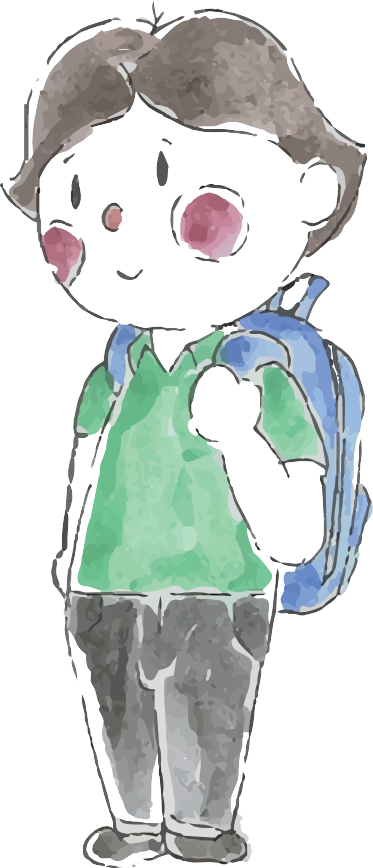 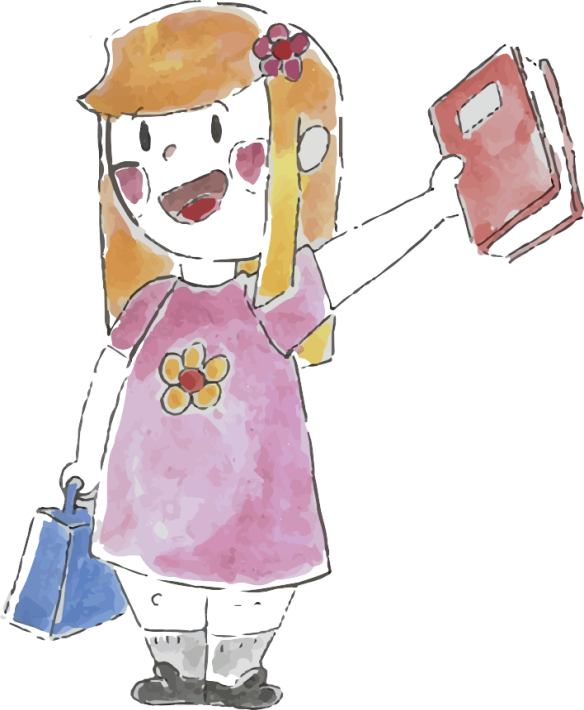                                                   AŞIK SÜMMANİ ORTAOKULU MÜDÜRLÜĞÜ STRATEJİK PLANI(2019-2023)                                               “VELİ GÖRÜŞ VE DEĞERLENDİRMELERİ” ANKET FORMUAşık Sümmani Ortaokulu Müdürlüğü 2019–2023 Stratejik Plan hazırlıkları çerçevesinde, idarenin geleceğinin şekillendirilmesinde paydaşların katkılarının beklendiği bu çalışmada kurumun mevcut durumuna ve gelecekte öngördüklerine yönelik görüş ve değerlendirmeleri büyük önem taşımaktadır. Ankette yer alan sorular, paydaş analizinde yer alması öngörülen konu başlıklarını içerecek şekilde düzenlenmiştir.Bu anketin gerçekleştirilmesindeki amaç, kurumumuzun stratejik planı hazırlanırken sizlerin görüşleriyle sorunları, iyileştirmeye acık alanları tespit etmek ve çözüme yönelik stratejiler geliştirmektir. Emek ve katkılarınız için şimdiden teşekkür ederim.Recep BİNİCİOkul MüdürüİÇİNDEKİLERSunuş,Önsöz,Kısaltmalar ve TanımlarBÖLÜM: STRATEJİK PLAN HAZIRLIK PROGRAMIAmaçKapsamYasal DayanakÜst Kurul ve Stratejik Plan EkibiBÖLÜM: DURUM ANALİZİTarihsel GelişimMevzuat Analizi Faaliyet Alanları, Ürün ve HizmetlerPaydaş AnaliziKurum İçi Analiz Örgütsel Yapıİstatistiki verilerTeknolojik DüzeyOkulun fiziki altyapısıMali Kaynaklar    Çevre AnaliziPEST-E AnaliziÜst Politika BelgeleriGZFT AnaliziSorun AlanlarıBÖLÜM: GELECEĞE YÖNELİMMisyon Vizyon Temel Değerler ve İlkelerBÖLÜM: AMAÇ, HEDEF VE EYLEMLER            Amaç, Hedef, Gösterge ve StratejilerBÖLÜM: MALİYETLENDİRMEBÖLÜM: İZLEME VE DEĞERLENDİRME            EklerBu stratejik plan, okul ile çevre ilişkilerini geliştirmeyi, okul gelişimini sürekli kılmayı,belirlenen stratejik amaçlarla, ülkemize, çevresine faydalı, kendi ile barışık, düşünen ve özgün üretimlerde  “bende varım” diyebilen nesiller yetiştirilmesi amacını taşımaktadır.          Bu stratejik plan,Aşık Sümmani Ortaokulu’nun mevcut durum analizi değerlendirmeleri doğrultusunda, 2019–2023 yıllarında geliştireceği amaç, hedef ve stratejileri kapsamaktadır.SIRA NOREFERANS KAYNAĞININ ADI15018 yılı Kamu Mali Yönetimi ve Kontrol Kanunu2Stratejik Planlamaya İlişkin Usul ve Esaslar Hakkında Yönetmelik3DTP-Kamu Kuruluşları İçin Stratejik 42019-2023 dönemini kapsayan 11. Kalkınma Planı52019-2021 dönemini kapsayan Orta Vadeli Program62019-2023 Eğitim Özel İhtisas Komisyonu Raporu7Milli Eğitim ile ilgili Mevzuat8Milli Eğitim Strateji Belgesi9Bakanlık faaliyet alanı ile ilgili ulusal, bölgesel ve sektörel plan ve programlar10Milli Eğitim Şura Kararları11TÜBİTAK Vizyon 2023 Eğitim ve İnsan Kaynakları Raporları12Bakanlık faaliyet alanı ile ilgili tüm projeler13Bakanlık Stratejik Plan Taslağı14İl Milli Eğitim Müdürlüğü Stratejik Plan Taslağı15Diğer KaynaklarSTRATEJİK PLAN ÜST KURULUSTRATEJİK PLAN ÜST KURULUSTRATEJİK PLAN ÜST KURULUSIRA NOADI SOYADI                      GÖREVİ1Recep BİNİCİOKUL MÜDÜRÜ2Pınar DURUKANMÜDÜR YARDIMISI3Yusuf  KOÇAKÖĞRETMEN4Ulviye HASANBAŞOKUL AİLE BİRLİĞİ BAŞKANI4Sultan ŞAHİNOKUL AİLE BİRLİĞİ YÖN. KURULU ÜYESİSTRATEJİK PLANLAMA EKİBİSTRATEJİK PLANLAMA EKİBİSTRATEJİK PLANLAMA EKİBİSIRA NOADI SOYADI                      GÖREVİ1Pınar DURUKANMÜDÜR YARDIMCISI2Gülen FIRATÖĞRETMEN3İsmail ÇİFTÇİOĞLUÖĞRETMEN4Hasan KÖMÜRCÜÖĞRETMEN5Deniz KARADENİZÖĞRETMEN6Zeliha ARASÖĞRETMEN7Aysel OBUROĞLUGÖNÜLLÜ VELİ 8Mürüvvet KURTGÖNÜLLÜ VELİStratejik Planlama AdımlarıStratejik Planlama Adımları2018201820182018201920192019201920192019201920192019201920192019Stratejik Planlama AdımlarıStratejik Planlama AdımlarıEylülEkimKasımAralıkOcakŞubatMartNisanMayısHaziranTemmuzAğustosEylülEkimKasımAralık1Kurulan Ekip ve Üst Kurulun Bilgilerinin ve çalışma planının Başkanlığa Bildirilmesi2Ekip ve Kurul üyelerinin stratejik planlama konusunda hizmet içi eğitimden geçirilmesi3Durum Analizi3Tarihsel Gelişim3Mevzuat Analizi3Faaliyet Alanları, Ürün ve Hizmetler3Kurum içi ve kurum dışı analizler (Paydaş Analizi, Örgütsel Yapı, Teknolojik Düzey,  İnsan Kaynakları, Mali Kaynakların araştırılması, PEST, GZFT vb. analizler)3Üst Politika Belgeleri3Gelişim Alanlarının Belirlenmesi3Strateji Geliştirme Başkanlığının Değerlendirmesi4Geleceğe Yönelim4Misyon-Vizyon-Temel İlke ve Değerler4Temalar4Stratejik Amaçlar4Stratejik Hedefler4Performans göstergeleri4Stratejiler4Faaliyet ve projeler4Maliyetlendirme4İzleme ve Değerlendirme5 Okul ve Kurumlara Stratejik planlama sürecinde Danışmanlık ve Rehberlik Yapılması6Okul ve Kurum stratejik Planlarının incelenerek, hedefler bağlamında İlçe MEM planında revize yapılması7İl MEM  Değerlendirmesi8Düzeltme, Onay ve YayımKURUM KİMLİK BİLGİSİKURUM KİMLİK BİLGİSİKurum Adı AŞIK SÜMMANİ  ORTAKULUKurum Statüsü Kamu                    Kurumda Çalışan Personel SayısıYönetici:4Öğretmen:50  Memur :0      Hizmetli:7Öğrenci Sayısı1396Öğretim Şekliİkili EğitimKURUM İLETİŞİM BİLGİLERİKURUM İLETİŞİM BİLGİLERİKurum Telefonu / FaxTel. : 0212 668 62 14Faks :0212 668 62 14Kurum Web Adresiwww.asiksummaniortaokulu.meb.k12.trMail Adresi743496@meb.k12.trKurum Adresiİsmetpaşa Mah.85.sok no:82Sultangazi/İSTANBULKurum MüdürüRecep BİNİCİ                      Kurum Müdür YardımcılarıMüdür Yardımcısı     :   Pınar  DURUKANMüdür Yardımcısı     :   Nur Betül BAKIRCI                 Müdür Yardımcısı     :   Mehmet TİTİZYASAL YÜKÜMLÜLÜK (GÖREVLER)DAYANAK(KANUN, YÖNETMELİK, GENELGE, YÖNERGE)Atama657 Sayılı Devlet Memurları KanunuAtamaMilli Eğitim Bakanlığına Bağlı Okul ve Kurumların Yönetici ve Öğretmenlerinin Norm Kadrolarına İlişkin YönetmelikAtamaMilli Eğitim Bakanlığı Eğitim Kurumları Yöneticilerinin Atama ve Yer Değiştirmelerine İlişkin YönetmelikAtamaMilli Eğitim Bakanlığı Öğretmenlerinin Atama ve Yer Değiştirme YönetmeliğiÖdül, DisiplinDevlet Memurları KanunuÖdül, Disiplin6528 Sayılı Milli Eğitim Temel Kanunu İle Bazı Kanun ve Kanun Hükmünde Kararnamelerde Değişiklik Yapılmasına Dair KanunÖdül, DisiplinMilli Eğitim Bakanlığı Personeline Başarı, Üstün Başarı ve Ödül Verilmesine Dair YönergeÖdül, DisiplinMilli Eğitim Bakanlığı Disiplin Amirleri YönetmeliğiOkul Yönetimi1739 Sayılı Milli Eğitim Temel KanunuOkul YönetimiMilli Eğitim Bakanlığı İlköğretim Kurumları YönetmeliğiOkul YönetimiMilli Eğitim Bakanlığı Okul Aile Birliği YönetmeliğiOkul YönetimiMilli Eğitim Bakanlığı Eğitim Bölgeleri ve Eğitim Kurulları YönergesiOkul YönetimiMEB Yönetici ve Öğretmenlerin Ders ve Ek Ders Saatlerine İlişkin Karar Okul YönetimiTaşınır Mal YönetmeliğiEğitim-ÖğretimAnayasaEğitim-Öğretim1739 Sayılı Milli Eğitim Temel KanunuEğitim-Öğretim222 Sayılı İlköğretim ve Eğitim KanunuEğitim-Öğretim6287 Sayılı İlköğretim ve Eğitim Kanunu ile Bazı Kanunlarda Değişiklik Yapılmasına Dair KanunEğitim-ÖğretimMilli Eğitim Bakanlığı İlköğretim Kurumları YönetmeliğiEğitim-ÖğretimMilli Eğitim Bakanlığı Eğitim Öğretim Çalışmalarının Planlı Yürütülmesine İlişkin Yönerge Eğitim-ÖğretimMilli Eğitim Bakanlığı Öğrenci Yetiştirme Kursları YönergesiEğitim-ÖğretimMilli Eğitim Bakanlığı Ders Kitapları ve Eğitim Araçları Yönetmeliği Eğitim-ÖğretimMilli Eğitim Bakanlığı Öğrencilerin Ders Dışı Eğitim ve Öğretim Faaliyetleri Hakkında Yönetmelik Personel İşleriMilli Eğitim Bakanlığı Personel İzin YönergesiPersonel İşleriDevlet Memurları Tedavi ve Cenaze Giderleri YönetmeliğiPersonel İşleriKamu Kurum ve Kuruluşlarında Çalışan Personelin Kılık Kıyafet Yönetmeliği Personel İşleriMemurların Hastalık Raporlarını Verecek Hekim ve Sağlık Kurulları Hakkındaki Yönetmelik Personel İşleriMilli Eğitim Bakanlığı Personeli Görevde Yükseltme ve Unvan Değişikliği Yönetmeliği Personel İşleriÖğretmenlik Kariyer Basamaklarında Yükseltme Yönetmeliği Mühür, Yazışma, ArşivResmi Mühür YönetmeliğiMühür, Yazışma, ArşivResmi Yazışmalarda Uygulanacak Usul ve Esaslar Hakkındaki Yönetmelik Mühür, Yazışma, ArşivMilli Eğitim Bakanlığı Evrak Yönergesi Mühür, Yazışma, ArşivMilli Eğitim Bakanlığı Arşiv Hizmetleri YönetmeliğiRehberlik ve Sosyal EtkinliklerMilli Eğitim Bakanlığı Rehberlik ve Psikolojik Danışma Hizmetleri Yönet.Rehberlik ve Sosyal EtkinliklerOkul Spor Kulüpleri YönetmeliğiRehberlik ve Sosyal EtkinliklerMilli Eğitim Bakanlığı İlköğretim ve Ortaöğretim Sosyal Etkinlikler Yönetmeliği Öğrenci İşleriMilli Eğitim Bakanlığı İlköğretim Kurumları YönetmeliğiÖğrenci İşleriMilli Eğitim Bakanlığı Demokrasi Eğitimi ve Okul Meclisleri YönergesiÖğrenci İşleriOkul Servis Araçları Hizmet Yönetmeliğiİsim ve TanıtımMilli Eğitim Bakanlığı Kurum Tanıtım Yönetmeliğiİsim ve TanıtımMilli Eğitim Bakanlığına Bağlı Kurumlara Ait Açma, Kapatma ve Ad Verme Yönetmeliği Sivil SavunmaSabotajlara Karşı Koruma Yönetmeliği Sivil SavunmaBinaların Yangından Korunması Hakkındaki Yönetmelik Sivil SavunmaDaire ve Müesseseler İçin Sivil Savunma İşleri Kılavuzu HİZMET ADIHİZMET TANIMI   Seminerler
Veli, Öğrenci ve Öğretmenlere yönelik yapılan seminerler, (meslek tanıtımı, hizmetiçi eğitim v.s.)  Veli ZiyaretiÖğretmenlerin Öğrencinin yaşam ve çalışma alanını
 gözlemlemesi, Veliyi tanıma ve anlamada yerinde tespitVeli ToplantılarıHer dönem en az üç veli toplantısı yapılmasıEğitim ve Öğretim FaaliyetleriDerslerin planlı bir şekilde ve zamanında yapılması,
Yetiştirme proğramları ve kurslar ile eksiklerin giderilmesiSosyal FaaliyetlerÖğrenci ve Öğretmenlere yönelik resim, müzik,
 tiyatro, halk oyunları, gitar ve keman kursları,
 bilgisayar kursu,Sportif faaliyetler olarak satranç,
 masa tenisi, futbol, valeybol, badmington, izcilik
 kurslarıVeli EğitimiYetişkinlere yönelik 1. Ve 2. Kademe okuma - yazma kursları,Ana- baba destek proğramlarıKurumlar arası iletişimSağlık ocağı (Aşı Kampanyaları ve sağlık seminerleri),
 RAM (Zihinsel engelli öğrencilerin tespiti),
 Emniyet (Güvenlik olayları), Belediye,
 (Maddi ve çevresel yardımlar- araç tahsisi), Diğer okullar ve kurumlarla iletişim ve etkileşimGezi, Gözlem ve İncelemeMüzeler, Akvaryumlar, Ören yerleri, Piknik alanları,
 Sinema, Tiyatro, Konserler, Kitap fuarları, Eğlence
ve Alışveriş merkezleriDevamsızlıkTakibi Velilere Öğrenci devamsızlıklarının bildirimi,
 Devamsızlık önlem ve tedbirleriÖğrenci İşleriEğitim-öğretim süresince ve sonrasında
 öğrencilerin belge işlerinin düzenlenmesiSIRAPaydaşlar Paydaş TürüPaydaş TürüPaydaş TürüPaydaş TürüPaydaş TürüPaydaş TürüSIRAPaydaşlar Lider Çalışanlar Yaralanıcı Temel Ortak Stratejik Ortak Tedarikçi 1Milli Eğitim BakanlığıXXXX2İl Milli Eğitim MüdürlüğüXXXX3İlçe Milli Eğitim MüdürlüğüXXXX4Okul MüdürüXXX5Okul Müdür YardımcılarıXX6ÖğretmenlerXX7Diğer ÇalışanlarXXX8ÖğrencilerX9VelilerX10Okul-Aile BirliğiXX11Yerel Yönetimler(Belediye, MuhtarlıkXX12KaymakamlıkXXXX13KantinX14EsnaflarX15STK’larXX16Mal MüdürlüğüXXX17Diğer Kamu Kuruluşları (Emniyet Müdürlüğü, Hastaneler)XX18BağışçılarX19ÜniversitelerXXİÇ PAYDAŞLARDIŞ PAYDAŞLARMilli Eğitim MüdürlükleriYerel Yönetimler(Belediye,Muhtarlık v.s)Okul MüdürüKantinOkul Müdür YardımcılarıEsnaflarÖğretmenlerSTK’LarDiğer ÇalışanlarDiğer Kamu Kuruluşları(Emniyet Müdürlükleri,Hastaneler)Öğrenciler Diğer Eğitim KurumlarıVelilerBağışçılarOkul Aile BirliğiÜniversitelerPAYDAŞLARİÇ PAYDAŞDIŞ PAYDAŞNEDEN PAYDAŞPaydaşın Kurum Faaliyetlerini Etkileme DerecesiPaydaşın Taleplerine Verilen ÖnemPaydaşın Taleplerine Verilen ÖnemSonuçPAYDAŞLARİÇ PAYDAŞDIŞ PAYDAŞNEDEN PAYDAŞTam  5" "Çok  4", "Orta  3", "Az  2", "Hiç  1"Tam  5" "Çok  4", "Orta  3", "Az  2", "Hiç  1"Tam  5" "Çok  4", "Orta  3", "Az  2", "Hiç  1"SonuçPAYDAŞLARİÇ PAYDAŞDIŞ PAYDAŞNEDEN PAYDAŞ1,2,3 İzle
4,5 Bilgilendir1,2,3 İzle
4,5 Bilgilendir1,2,3 Gözet4,5 Birlikte Çalış SonuçMilli Eğitim BakanlığıXBağlı Olduğumuz Üst Kurum555Bilgilendir, Birlikte çalış İl Milli Eğitim MüdürlüğüXBağlı Olduğumuz Üst Kurum555Bilgilendir, Birlikte çalışİlçe Milli Eğitim MüdürlüğüXBağlı Olduğumuz Üst Kurum555Bilgilendir, Birlikte çalış Okul MüdürüXYasa Gereği Yöneticimiz555Bilgilendir, Birlikte Çalış Okul Müdür YardımcılarıXYasa Gereği Yöneticimiz444Bilgilendir, Birlikte ÇalışÖğretmenlerXOkulun Temel Çalışanı444Bilgilendir, Birlikte ÇalışDiğer ÇalışanlarXOkulun Temel Çalışanı442Bilgilendir,GözetÖğrencilerXVarlık Sebebimiz443Bilgilendir,GözetVelilerXTemel Ortak443Bilgilendir,GözetOkul-Aile BirliğiXYasa/Yönetmelik Gereği334İzle, Gözden geçirYerel Yönetimler(Belediye MuhtarlıkXMahalli Destekçimiz443Bilgilendir,GözetKaymakamlıkXYasa Gereği Mülki Amir555Bilgilendir, Birlikte ÇalışKantinXYönetmelik Gereği222İzle, GözetEsnaflarXYardımcı222İzle, GözetSTK’larXMaddi-Manevi İşbirlikçiler222İzle, GözetMal MüdürlüğüXYasa Gereği Maddi Kaynak555Bilgilendir, Birlikte ÇalışDiğer Kamu Kuruluşları (Emniyet Müdürlüğü, Hastaneler)XMaddi-Manevi İşbirlikçiler333İzle, GözetBağışçılarXMaddi Destekçi443BilgilendirGözetÜniversitelerXBirlikte Çalışılan Kurum333İzle, GözetKÜLTÜR EDEBİYAT, KÜTÜPHANECİLİK KULÜBÜTİYATRO VE HALK OYUNLARI KULÜBÜSİVİL SAVUNMA KULÜBÜÇEVRE, HAYVANLARI VE YEŞİLİ KORUMA KULÜBÜSOSYAL DAYANIŞMA VE YARDIMLAŞMA, KÜLTÜR VE TABİAT VARLIKLARINI KORUMA VE OKUL MÜZESİ KULÜBÜ MESLEK TANITMA KULÜBÜENGELLİLERLE DAYANIŞMA KULÜBÜDEMOKRASİ, İNSAN HAKLARI,ÇOCUK HAKLARI VE YURTTAŞLIK KULÜBÜÇOCUK ESİRGEME KIZILAY VE BENZERİ GURUPLARSAĞLIK TEMİZLİK BESLENME VE YEŞİLAY KULÜBÜSPOR KULÜBÜBİLİM FEN VE TEKNOLOJİ KULÜBÜTRAFİK GÜVENLİĞİ VE İLK YARDIM KULÜBÜEKİP KURUL VE KOMİSYONLAREKİP KURUL VE KOMİSYONLAREKİP KURUL VE KOMİSYONLARSıra NoKurul ve Komisyon AdıToplanma Tarihi1Sosyal Etkinlikler Kurulu(S.E.Yön. Madde:8)Gerekli zamanlarda2Öğrenci Davranışlarını Değerlendirme Kurulu(Yön:113)Gerekli zamanlarda3Muayene –Teslim Alma Sayım  Komisyonu(Yön:101)Gerekli zamanlarda4Satın Alma Kurulu(YÖN:100)Gerekli zamanlarda5Envanter Sayım Komisyonu(T.M.Yön:Madde:8)Gerekli zamanlarda6Okul Gelişim Yönetim Ekibi(Yön:99)Gerekli zamanlarda7Öğrenci Meclisi Kurulu (Demokrasi Eğitimi ve Okul Meclisleri Uygulama Projesi(Md:28Gerekli zamanlarda8BEP KomisyonuGerekli zamanlarda9Kantin Denetleme KuruluHer ayın sonunda10Rehberlik Hizmetleri Yürütme KomisyonuGerekli zamanlarda11Yazı İnceleme KomisyonuGerekli zamanlarda12Stratejik Planlama EkibiGerekli zamanlarda13WEB Yayın KomisyonuGerekli zamanlarda14Yarışmaları Değerlendirme KomisyonuGerekli zamanlarda15Sivil Savunma Ekipleri Gerekli zamanlarda16Okul Aile Birliği Denetim KuruluGerekli zamanlarda17Öğrencileri Yetiştirme Kursu KomisyonuGerekli zamanlardaSıraNoBranşAdıDersSaatiNormKadroKadroluSözleşmeliAylıksızİzindeÜcretli/GörevlendirmeTOPLAMNormİhtiyaç/Fazlalık1Okul Müdürü211--0102Müdür Yardımcısı1830--3333Bilişim Teknolojileri24202-0204Din Kül. Ve Ah. Bilgisi5831--5645Fen Bilimleri112521-3636Yabancı Dil (İngilizce)10052--3537İlköğretim Matematik1407016769Müzik3211--01010Türkçe152712157411Beden Eğitimi56311-02012Sosyal Bilgiler7642--24213Okul Öncesi Öğret.041-123114Teknoloji ve Tasarım3421--12115Görsel Sanatlar3210--11116Rehberlik0401-01317Özel Eğitim 040--4443TOPLAMTOPLAM83856138235573426KadroluAylıkszİzindeSözleşmeliGörevlendirmeÜcretliToplamİhtiyaçYönetici1--3-43Öğretmen12280354735Hizmetli2--4171Memur-------TOPLAM15287365839ÖĞRENCİÖĞRENCİŞUBESAYISIDERSLİK BAŞINA DÜŞEN ÖĞRENCİ SAYISIKEŞUBESAYISIDERSLİK BAŞINA DÜŞEN ÖĞRENCİ SAYISI5.SINIF180167843,36.SINIF130165836,87.SINIF143163838,28.SINIF195215851,2TOPLAM73766032ÖĞRENCİÖĞRENCİŞUBESAYISIDERSLİK BAŞINA DÜŞEN ÖĞRENCİ SAYISIKEŞUBESAYISIDERSLİK BAŞINA DÜŞEN ÖĞRENCİ SAYISIANASINIFI2533219,35.SINIF152186748,286.SINIF180215956,427.SINIF166207953,288.SINIF161203752TOPLAM6848443245,85ÖĞRETMENÖĞRENCİOKULOKULToplam Öğretmen SayısıToplam Öğrenci SayısıÖğretmen Başına Düşen Öğrenci Sayısı50139624,92S. NOÜNVANGÖREVLERİ1Okul MüdürüDers okutur.Kanun, tüzük, yönetmelik, yönerge, program ve emirlere uygun olarak görevlerini yürütmeye,Okulu düzene koyar. Denetler.Okulun amaçlarına uygun olarak yönetilmesinden, değerlendirilmesinden ve geliştirmesinden sorumludur.Okul müdürü, görev tanımında belirtilen diğer görevleri de yapar.2Müdür YardımcılarıDers okutur.	Okulun her türlü eğitim-öğretim, yönetim, öğrenci, personel, tahakkuk, ayniyat, yazışma, sosyal etkinlikler, yatılılık, bursluluk, güvenlik, beslenme, bakım, nöbet, koruma, temizlik, düzen, halkla ilişkiler gibi işleriyle ilgili olarak okul müdürü tarafından verilen görevleri yaparMüdür yardımcıları, görev tanımında belirtilen diğer görevleri de yapar. 3ÖğretmenlerDersler branş öğretmenleri tarafından okutulur.Öğretmenler, kendilerine verilen sınıfın veya şubenin derslerini, programda belirtilen esaslara göre plânlamak, okutmak, bunlarla ilgili uygulama ve deneyleri yapmak, ders dışında okulun eğitim-öğretim ve yönetim işlerine etkin bir biçimde katılmak ve bu konularda kanun, yönetmelik ve emirlerde belirtilen görevleri yerine getirmekle yükümlüdürler.Okul müdürlüğünce düzenlenen nöbet çizelgesine göre kendi devresinde nöbet tutmaları sağlanır. Resmî Gazete, Tebliğler Dergisi, genelge ve duyurulardan elektronik ortamda yayımlananları Bakanlığın web sayfasından takip eder.Elektronik ortamda yayımlanmayanları ise okur, ilgili yeri imzalar ve uygularlar.Öğretmenler dersleri ile ilgili araç-gereç, laboratuar ve işliklerdeki eşyayı, okul kütüphanesindeki kitapları korur ve iyi kullanılmasını sağlarlar.4Yardımcı hizmetler personeliYardımcı hizmetler sınıfı personeli, okul yönetimince yapılacak plânlama ve iş bölümüne göre her türlü yazı ve dosyayı dağıtır ve toplar.Başvuru sahiplerini karşılar ve yol gösterir, hizmet yerlerini temizler.Okula getirilen ve çıkarılan her türlü araç-gereç ve malzeme ile eşyayı taşıma ve yerleştirme işlerini yapmakla yükümlüdürler.Bu görevlerini yaparken okul yöneticilerine ve nöbetçi öğretmene karşı sorumludurlar.5Kaloriferci1.     Kaloriferci, kalorifer dairesi ve tesisleri ile ilgili hizmetleri yapar.2.    Kaloriferin kullanılmadığı zamanlarda okul yönetimince verilecek işleri yapar. 3.    Kaloriferci, okul müdürüne, müdür yardımcısına ve nöbetçi öğretmene karşı       sorumludur.4.     Müdürün vereceği hizmete yönelik diğer görevleri de yapar.SAYISISAYISISAYISIİHTİYAÇKULLANILABİLİR OLMA DURUMU201820192020İHTİYAÇKULLANILABİLİR OLMA DURUMUMASA ÜSTÜ BİLGİSAYAR444-KULLANIMDADİZ ÜSTÜ BİLGİSAYAR355-KULLANIMDAPROJEKSİYON111-KULLANIMDAKİTAP(KÜTÜPHANE)111-KULLANIMDAYAZICI666KULLANIMDATARAYICI111KULLANIMDATEPEGÖZ-----HOPORLÖR--1--KULAKLIK-----PROJEKSİYON PERDESİ111-KULLANIMDASINIF TAHTASI161616--AKILLI TAHTA141414-KULLANIMDATELEVİZYON111-KULLANIMDAVCD/DVD-----KAMERA---1-FOTOĞRAF MAKİNASI---1KULLANIMDAFOTOKOPİ MAKİNASI233-KULLANIMDAFAX111-KULLANIMDAİNTERNET ERİŞİMİ111-KULLANIMDAFATİH PROJESİ KAPSAMINDA GELEN AKILLI TAHTALAR01616--SES VE MİKRAFON DÜZENİ1121KULLANIMDADİĞER FİZİKSEL DONANIMLAR…..-----SAYISI   M2AÇIKLAMA / SON DURUMUDERSLİK  ( BOŞ )--DERSLİK  ( AKTİF )1632OKUL SON YENİLENME TARİHİ ( onarım tarihi )--MÜLKİYET DURUMU----------------------KAMULAŞTIRMA----------------------YAPIMDA KULLANILAN PROJE----------------------BLOK SAYISI1KAT ADEDİ5TAPU ALANI------------KULLANILABİLİR  ALANI( Toplam Oturum Alanı )------------6500OKUL SAHASI ALANI ( mevcut durum bahçe dahil )------------3400DEPREM GÜÇLENDİRME---------------------PAFTA4/14-17ADA2251PARSEL19ANASINIFI OLARAK KULLANILAN DERSLİK 2ÖZEL EĞİTİM SINIFI DERSLİK SAYISI1ÖĞRETMENLER ODASI1İDARİ ODA 4KÜTÜPHANE1LABORATUARA-FEN BİLİMLERİ1--BİLGİSAYAR LABORATUARI 1--KONFERANS SALONU 1--SPOR SALONU ---MÜZİK DERSLİK ---TEKNOLOJİ TASARIM ATÖLYESİ1--KANTİN 0--KANTİN YEMEKHANESİ ( VARSA )---LOJMAN ( VARSA )A-SIRA TAHSİSLİ---B-GÖREV TAHSİSLİPANSİYON KONTENJAN (VARSA )---YEMEKHANE---DEPO---ARŞİV1SAYISI   M2AÇIKLAMA / SON DURUMUREHBERLİK1MEMUR ODASI-SPOR ODASI---EĞİTİM ARAÇLARI ODASI---DİĞER SOSYAL FAALİYETLER İÇİN AYRILMIŞ YERLER/ ÇOK AMAÇLI SALON---REVİR ( VARSA )---YATILILIK DURUMU---BURSLU ÖĞRENCİ ----------WC7İDARİ ODALARIMüdür1--Müdür Yardımcısı1--Müdür Yardımcısı1--Müdür Yardımcısı1--Politik ve yasal etmenlerEkonomik çevre değişkenleri       Öğrencilerini eğitimin merkezine koyan bir yaklaşım sergileyen okulumuz, öğrencilerin yeniliklere açık ve yeniliklerden haberdar, gelişim odaklı olmasını sağlayıcı, önleyici çalışmalarla, risklerden koruyucu politikalar uygulayarak yasal sorumluluklarını en iyi şekilde yerine getirmek için çalışmaktadır .İnsana ,düşünceye,özgürlüğe ,ahlaka ve kültürel mirasa dayanan eğitim-öğretim anlayışının yayılmasına katkıda bulunan, evrensel ilkeleri gözeten bireyler yetiştirmek birinci hedefimizdir.      Okulumuzun bulunduğu ilçede tekstilin yanı sıra ayakkabı sektörü de önemli bir yer tutmaktadır.Tekstilde 40.000 ayakkabı sektöründe 20.000 çalışan bulunduğu tahmin edilmektedir.Ayrıca küçük sanayi sitelerinin de bulunduğu ilçemizde ne yazık ki sanayi pek gelişmemiştir.Sosyal-kültürel çevre değişkenleriTeknolojik çevre değişkenleri       İstanbul’da Sultangazi ilçesi memnuniyet düzeyi açısından son sıralarda yer almaktadır. Mutluluk düzeyi düşük olan bölge yaşam kalitesi açısından düşük olan ilçeler arasındadır.Okulumuzun içinde bulunduğu ismetpaşa mahallesi son zamanlarda yoğun göç alan mahallelerin başında gelmektedir.Günümüzde hemen hemen her evde bir bilgisayar vardır.Ancak ilçe yoğun göç alan bir ilçe olduğundan  buraya gelen ailelerin geçinme kaygısıyla yaşadıkları göz önünde bulundurulduğunda gelişen teknolojinin doğru amaçlarla ve bilinçli kullanılmadığı tespit edilebilir.Evde anne ve babası da çalışan çocukların internet kullanımı sınırlanmayıp gözetim altında kullanmadıkları çoğu zaman karşılaşılan bir durumdur.Ekolojik ve doğal çevre değişkenleriEtik ve ahlaksal değişkenlerBir tarafta zengin doğal yapısı ve su kaynakları bulunan ilçemizde diğer taraftan çevre ve kent sağlığını tehdit eden taş ocakları bulunmaktadır.Nem ve ormanlık alanlarının fazlalığı sebebi ile iklimi sıcak olduğunda daha sıcak ,soğuk olduğunda daha soğuk hissedilebilir.İlçenin iklimi Karadeniz ile adken,z iklimi arasında geçiş gösterir.Dolayısı ile ılımandır.Yazları sıcak ve nemli kışları soğuk,yağışlı ve bazen karlıdır.      Değişik kültürlerin buluşma noktası olan şehirlerin, buralarda yaşayan birçok  gencin örf, adet ve kültüründen habersiz yetişmesine sebep olduğu bir gerçektir. Bu durumu asgariye indirmek için aileye ve eğitim camiasına büyük bir vazife düşmektedir. Bu nedenle milli ve manevi kültürünü evrensel değerler içinde koruyup geliştiren bireyler yetiştirmek bizim asli görevimizidir. Öğrencilerimizin kendi öz kültürünü tanıyıp bunu karakterine yansıtarak yaşaması ve gelecek nesillere aktarması hepimizin ortak gayesidir.SIRA NO                     REFERANS KAYNAĞININ ADI110. Kalkınma Planı 2TÜBİTAK Vizyon 2023 Eğitim ve İnsan Kaynakları Sonuç Raporu ve Strateji Belgesi35018 yılı Kamu Mali Yönetimi ve Kontrol Kanunu4Kamu İdarelerinde Stratejik Planlamaya İlişkin Usul ve Esaslar Hakkında Yönetmelik5Devlet Planlama Teşkilatı Kamu İdareleri İçin Stratejik Planlama Kılavuzu (2006)6Milli Eğitim Bakanlığı 2015-2019 Stratejik Plan Hazırlık Programı7Milli Eğitim Bakanlığı Stratejik Plan Durum Analizi Raporu861. Hükümet Programı961. Hükümet Eylem Planı10Milli Eğitim Bakanlığı Strateji Geliştirme Başkanlığının 2013/26 Nolu GenelgesiGüçlü YönlerimizZayıf Yönlerimiz*Okul yönetici ve öğretmenlerinin ihtiyaç duyduğunda İlçe Milli Eğitim Müdürlüğü yöneticilerine ulaşabilmesi*Liderlik davranışlarını sergileyebilen yönetici ve çalışanların bulunması*Öğretmen yönetici iş birliğinin güçlü olması*Genç öğretmen kadrosunun olması*Kendini geliştiren gelişime açık ve teknolojiyi kullanan öğretmenlerin olması*Okulun fiziki yapısı binaların yeni ve güçlendirilmiş olması *Okul Aile Birliğinin iş birliğine açık olması*Bilişim Teknolojileri Sınıfının olması*Her sınıfta fatih projesi kapsamında akıllı tahtaların  olması*Çalışanların güleryüzlü olması*Öğrencilerin okuma ihtiyacının giderilmesi için kütüphanenin olması*Ders dışı faaliyetlerin yapılması*Konferans salonunun olması *Güvenlik kameralarının olması**Ailelerin öğrencilerin eğitim-öğretim faaliyetlerine yeterli önem vermemesi*Velilerin eğitim seviyesinin düşüklüğü ve çoğunun işsiz olması*Okuma alışkanlığının az olması*Sınıf mevcutlarının kalabalık oluşu*Öğrencilerin ortak bir okul kültüre sahip olmaması*Nakil gelen ve giden öğrenci sayısının fazla olması*Sürekli devamsız öğrenci sayısının fazla olması*Öğrenci disiplin anlayışının yetersizliği*Ücretli öğretmen sayısının fazla olması*İkili öğretim yapılması nedeniyle sabahçı ve öğlenci öğretmenlerin birbirleriyle yeterli koordinasyon sağlayamaması*Kadrolu hizmetli ve memur personelinin olmaması*Araç gereç yetersizliği*Okulun fiziki mekânlarının yetersizliği*Sportif faaliyetler için kapalı spor salonunun olmayışı*Öğretmenlerin genel itibarı ile genç ve tecrübesiz olmasıFırsatlarımızTehditlerimiz*Mülki ve yerel yetkililerle olan olumlu diyalog ve iş birliği*Okulumuzun diğer okullar ve kurumlarla iletişiminin güçlü olması*Yerel yönetim, sivil toplum kuruluşları İl Özel İdaresinin eğitime desteği*Bakanlığın Okul Öncesi Eğitime önem vermesi ve yaygınlaştırması*Hayırseverlerin varlığı*Hizmet alanların beklenti ve görüşlerinin dikkate alınması*Okula toplu ulaşımın kolay olması*Okulumuzun yakınlarında sağlık ocağı bulunması*Belediye dsteğinin olması*İnsan kaynaklarının yeterliliği*Velilere kısa sürede ulaşılabilmesi*Eğitim kadromuzun dinamizmi*Tarihi ve kültürel yerlerin çok olması doğal güzelliklerin ,piknik alanları ve orman yönünden ilçenin zengin bir konumda olması*Sosyal tesislere yakın oluşu*Okulun gelişime açık bir ilçede olması*STK’ların etkin olması*Okulumuzun çevresinde bulunan internet kafeler*Parçalanmış ve problemli aileler*Medyanın eğitici görevini yerine getirmemesi*Bulunduğumuz bölgenin hızlı göç alması*Velilerin ekonomik durumunun düşük oluşu*Okul çevresinde çalışan çocuk ve kayıtsız işçi sayısının fazla olması*Okulun çevresinde çarpık kentleşme*madde bağımlılığı ve zararlı alışkanlıkların yaygın olması*Mahallede de okul derslik eksikliği*Okul etrafında olumsuz örnek teşkil edebilecek şahısların bulunmasıGF STRATEJİLERİ  fırsatların avantajı için güçlü yönleri kullanZF  STRATEJİLERİ zayıflığı yenmek için fırsatları kullanGT STRATEJİLERİ  tehditleri uzaklaştırmak için güçlü yönleri kullanZT  STRATEJİLERİ zayıflığı azalt tehditlerden kurtulGÜÇLÜ YÖNLERZAYIF YÖNLERFIRSATLARGF STRATEJİLERİ1- (G1F1)Genç ve dinamik kadro sayesinde belediyenin desteği arttırılabilir.2- (G1F3) Okulumuzun genç ve dinamik kadrosuyla velilerin ve çğretmenlerin okula olan ilgi ve alakaları arttırılabilir.3- (G3F3) Çalışanların güleryüzlü ve uyumlu olması veli ve öğretmenlerin okula olan ilgi ve alakalarını arttırabilir.4- (G4F5) Farklı sosyal branşlarda kendini geliştirmiş öğretmenlerin olması STK'lar ile olan ilşkiyi güçlendirir.5- (G4F4) Farklı sosyal branşlarda kendini geliştiren öğretmenlerin olması Sosyal Tesislerin etkili kullanılmasını sağlayabilir.ZF STRATEJİLERİ1- (Z3F1) Maddi yetersizlikler belediye desteğiyle önlenebilir.2- (Z1F1) Sınıflarda öğrenci sayısının fazlalığı belediye desteğiyle çözülebilir.3-(Z1F5) Sınıflardaki öğrenci sayısının fazlalığı STK'ların desteğiyle çözülebilir.4- (Z4F1) A blok merdiven ve koridorlarının dar olması belediyenin desteğiyle çözülebilir.TEHDİTLERGT STRATEJİLERİ1- (G1T1) Genç ve dinamik kadro sayesinde düşük olan veli eğitim-öğretim oranı attırılabilir.2- (G4T1) Farklı sosyal branşlarda kendini geliştiren öğretmenlerin olması, veli eğitim oranını yükseltebilir.3-  (G4T5) Farklı sosyal branşlarda kendini geliştiren öğretmenlerin olması,madde bağımlılığı ve zararlı alışkanlıkların yayılmasını önleyebilir.4-(G1T5) Genç ve dinamik kadromuz, madde bağımlılığı ve zararlı alışkanlıkların yayılmasında önleyici bir unsur olabilir.5- (G3T2) Çalışanların güleryüzlü ve uyumlu olması .evrede çalıştırılan çocuk ve kayıtsız işçi sayısını azaltabilir.ZT STRATEJİLERİ1- (Z2T1) Yeterli öğretmen sağlanarak veli eğitim oranı arttırılabilir.2- (Z3T2) Maddi yetersizlikler çözümlenerek okul çevresinde çalıştırılan çocuk ve kayıtsız işçi sayısı azaltılabilir.3- (Z2T5) Öğretmen yeterizliği ve sirkülasyon problemi çözülerek madde bağımlılığı ve zararlı alışkanlıkların yaygınlaşması önlenebilir.4- (Z5T1) Ortaokullardaki öğretmenlerin genel itibariyle genç ve tecrübesiz olma problemi çözülerek veli eğitim oranında yükselme sağlanabilir.İlkelerimizİlkelerimiz1Paydaşlar eşitlikten yararlanır.2Paydaşların yöneltilmesi yapılır.3Paydaşlara fırsat eşitliği tanınır.4Veli-Öğrenci-Öğretmenin işbirliği içinde çalışmaları sağlanır.5Değişim ve yenileşme uyum.6Açıklık ve erişebilirlik.7Katılım ve sorumluluk bir arada değerlendirilir.8Sürekli ve sağlıklı iletişim.9Hesap verebilirlik.Temel DeğerlerimizTemel Değerlerimiz1Ülkemizin geleceğinden sorumluyuz.2Eğitime yapılan yardımı kutsal sayar ve her türlü desteği veririz.3Toplam Kalite Yönetimi felsefesini benimseriz.4Kurumda çalışan herkesin katılımı ile sürecin devamlı olarak iyileştirileceğine ve geliştirileceğine inanırız.5Sağlıklı bir çalışma ortamı içerisinde çalışanları tanıyarak fikirlerine değer verir ve işimizi önemseriz.6Mevcut ve potansiyel hizmet bekleyenlerin ihtiyaçlarına odaklanırız.7Kendimizi geliştirmeye önem verir, yenilikçi fikirlerden yararlanırız.8Öğrencilerin, öğrenmeyi öğrenmesi ilk hedefimizdir.9Okulumuzla ve öğrencilerimizle gurur duyarız.10Öğrencilerimizi, yaratıcı yönlerinin gelişmesi için teşvik ederiz.11Öğrenme problemi olan öğrencilerimiz için özel destek programları hazırlarız.12Biz, birbirimize ve kendimize güveniriz.13Öğrencilerimiz, bütün çalışmalarımızın odak noktasıdır.Amaç 1 Bütün öğrencilerimize, medeniyetimizin ve insanlığın ortak değerleri ile çağın gereklerine uygun bilgi, beceri, tutum ve davranışların kazandırılması sağlanacaktır.Hedef 1.1 Öğrencilerimizin evrensel değerler dürüstlük, saygı, sevgi, hoşgörü ve adalet kavramlarını pekiştirecek etkinlikler organize etmek.Performans Göstergeleri Performans Göstergeleri Hedefe Etkisi (%) Başlangıç Değeri 2019 2020 2021 2022 2023 İzleme Sıklığı Rapor SıklığıPG 1.1.1 Yol haritasını oluşturacak planların hazırlanması ve etkinlik sayılarının belirlenmesiPG 1.1.1 Yol haritasını oluşturacak planların hazırlanması ve etkinlik sayılarının belirlenmesi5005101520256 Ay6 AyPG 1.1.2 Her eğitim öğretim yılı değerini öğrencilere seçtirmek ve değer ile ilgili etkinlikler yapmak %PG 1.1.2 Her eğitim öğretim yılı değerini öğrencilere seçtirmek ve değer ile ilgili etkinlikler yapmak %25 0 40 6070 80906 Ay 6 AyPG 1.1.3 Huzurevi ziyaretleri yapmakPG 1.1.3 Huzurevi ziyaretleri yapmak25 0 2 34566 Ay 6 AyKoordinatör BirimKoordinatör BirimOkul İdaresiOkul İdaresiOkul İdaresiOkul İdaresiOkul İdaresiOkul İdaresiOkul İdaresiOkul İdaresiOkul İdaresiİş birliği Yapılacak Birimlerİş birliği Yapılacak BirimlerSınıf Öğretmenleri ve Diğer PaydaşlarSınıf Öğretmenleri ve Diğer PaydaşlarSınıf Öğretmenleri ve Diğer PaydaşlarSınıf Öğretmenleri ve Diğer PaydaşlarSınıf Öğretmenleri ve Diğer PaydaşlarSınıf Öğretmenleri ve Diğer PaydaşlarSınıf Öğretmenleri ve Diğer PaydaşlarSınıf Öğretmenleri ve Diğer PaydaşlarSınıf Öğretmenleri ve Diğer PaydaşlarRisklerRisklerMevcut bilgi sistemleri altyapısının yetersiz olması,Resmi süreçlerin zaman alması,Mevcut bilgi sistemleri altyapısının yetersiz olması,Resmi süreçlerin zaman alması,Mevcut bilgi sistemleri altyapısının yetersiz olması,Resmi süreçlerin zaman alması,Mevcut bilgi sistemleri altyapısının yetersiz olması,Resmi süreçlerin zaman alması,Mevcut bilgi sistemleri altyapısının yetersiz olması,Resmi süreçlerin zaman alması,Mevcut bilgi sistemleri altyapısının yetersiz olması,Resmi süreçlerin zaman alması,Mevcut bilgi sistemleri altyapısının yetersiz olması,Resmi süreçlerin zaman alması,Mevcut bilgi sistemleri altyapısının yetersiz olması,Resmi süreçlerin zaman alması,Mevcut bilgi sistemleri altyapısının yetersiz olması,Resmi süreçlerin zaman alması,StratejilerS 1.1.1Planlamalar yapılırken etkinliklere ilişkin standartlar belirlenecektir.Planlamalar yapılırken etkinliklere ilişkin standartlar belirlenecektir.Planlamalar yapılırken etkinliklere ilişkin standartlar belirlenecektir.Planlamalar yapılırken etkinliklere ilişkin standartlar belirlenecektir.Planlamalar yapılırken etkinliklere ilişkin standartlar belirlenecektir.Planlamalar yapılırken etkinliklere ilişkin standartlar belirlenecektir.Planlamalar yapılırken etkinliklere ilişkin standartlar belirlenecektir.Planlamalar yapılırken etkinliklere ilişkin standartlar belirlenecektir.Planlamalar yapılırken etkinliklere ilişkin standartlar belirlenecektir.StratejilerS 1.1.2Kurumun hedeflenen kültüre ulaşmasını ve devamın arttırılmasını sağlayacak planlar oluşturulacaktır.Kurumun hedeflenen kültüre ulaşmasını ve devamın arttırılmasını sağlayacak planlar oluşturulacaktır.Kurumun hedeflenen kültüre ulaşmasını ve devamın arttırılmasını sağlayacak planlar oluşturulacaktır.Kurumun hedeflenen kültüre ulaşmasını ve devamın arttırılmasını sağlayacak planlar oluşturulacaktır.Kurumun hedeflenen kültüre ulaşmasını ve devamın arttırılmasını sağlayacak planlar oluşturulacaktır.Kurumun hedeflenen kültüre ulaşmasını ve devamın arttırılmasını sağlayacak planlar oluşturulacaktır.Kurumun hedeflenen kültüre ulaşmasını ve devamın arttırılmasını sağlayacak planlar oluşturulacaktır.Kurumun hedeflenen kültüre ulaşmasını ve devamın arttırılmasını sağlayacak planlar oluşturulacaktır.Kurumun hedeflenen kültüre ulaşmasını ve devamın arttırılmasını sağlayacak planlar oluşturulacaktır.Maliyet TahminiMaliyet Tahmini20.000 TL20.000 TL20.000 TL20.000 TL20.000 TL20.000 TL20.000 TL20.000 TL20.000 TLTespitlerTespitlerKurumda önceden oluşturulan bir çalışmanın  bulunmaması,Öğrenci sayısının  fazlalığı,İşbirliği yapılacak kurumlarla daha önce çalışmaların yapılmamış olması,Kurumda önceden oluşturulan bir çalışmanın  bulunmaması,Öğrenci sayısının  fazlalığı,İşbirliği yapılacak kurumlarla daha önce çalışmaların yapılmamış olması,Kurumda önceden oluşturulan bir çalışmanın  bulunmaması,Öğrenci sayısının  fazlalığı,İşbirliği yapılacak kurumlarla daha önce çalışmaların yapılmamış olması,Kurumda önceden oluşturulan bir çalışmanın  bulunmaması,Öğrenci sayısının  fazlalığı,İşbirliği yapılacak kurumlarla daha önce çalışmaların yapılmamış olması,Kurumda önceden oluşturulan bir çalışmanın  bulunmaması,Öğrenci sayısının  fazlalığı,İşbirliği yapılacak kurumlarla daha önce çalışmaların yapılmamış olması,Kurumda önceden oluşturulan bir çalışmanın  bulunmaması,Öğrenci sayısının  fazlalığı,İşbirliği yapılacak kurumlarla daha önce çalışmaların yapılmamış olması,Kurumda önceden oluşturulan bir çalışmanın  bulunmaması,Öğrenci sayısının  fazlalığı,İşbirliği yapılacak kurumlarla daha önce çalışmaların yapılmamış olması,Kurumda önceden oluşturulan bir çalışmanın  bulunmaması,Öğrenci sayısının  fazlalığı,İşbirliği yapılacak kurumlarla daha önce çalışmaların yapılmamış olması,Kurumda önceden oluşturulan bir çalışmanın  bulunmaması,Öğrenci sayısının  fazlalığı,İşbirliği yapılacak kurumlarla daha önce çalışmaların yapılmamış olması,İhtiyaçlarİhtiyaçlarYol haritasını belirlemede faydalanılacak uzman kişilerHedeflere ulaşılmada gerekli maddi destekYol haritasını belirlemede faydalanılacak uzman kişilerHedeflere ulaşılmada gerekli maddi destekYol haritasını belirlemede faydalanılacak uzman kişilerHedeflere ulaşılmada gerekli maddi destekYol haritasını belirlemede faydalanılacak uzman kişilerHedeflere ulaşılmada gerekli maddi destekYol haritasını belirlemede faydalanılacak uzman kişilerHedeflere ulaşılmada gerekli maddi destekYol haritasını belirlemede faydalanılacak uzman kişilerHedeflere ulaşılmada gerekli maddi destekYol haritasını belirlemede faydalanılacak uzman kişilerHedeflere ulaşılmada gerekli maddi destekYol haritasını belirlemede faydalanılacak uzman kişilerHedeflere ulaşılmada gerekli maddi destekYol haritasını belirlemede faydalanılacak uzman kişilerHedeflere ulaşılmada gerekli maddi destekAmaç 1 Bütün öğrencilerimize, medeniyetimizin ve insanlığın ortak değerleri ile çağın gereklerine uygun bilgi, beceri, tutum ve davranışların kazandırılması sağlanacaktır.Hedef 1.2 Öğrencilerimizin her düzeydeki yeterliklerinin belirlenmesi, izlenmesi ve desteklenmesi için etkin bir takip sistemi kurulacaktır.Performans Göstergeleri Performans Göstergeleri Hedefe Etkisi (%) Başlangıç Değeri 2019 2020 2021 2022 2023 İzleme Sıklığı Rapor SıklığıPG 1.2.1 Bir eğitim ve öğretim döneminde bilimsel, kültürel, sanatsal ve sportif alanlarda en az bir faaliyete katılan öğrenci oranı (%)PG 1.2.1 Bir eğitim ve öğretim döneminde bilimsel, kültürel, sanatsal ve sportif alanlarda en az bir faaliyete katılan öğrenci oranı (%)25 0 35404550606 Ay 6 AyPG 1.2.2 Öğrenci başına okunan kitap sayısıPG 1.2.2 Öğrenci başına okunan kitap sayısı25 0 5 101520256 Ay 6 AyPG 1.2.3. Ortaöğretime merkezi sınavla yerleşen öğrenci oranı (%)PG 1.2.3. Ortaöğretime merkezi sınavla yerleşen öğrenci oranı (%)502581215206 Ay 6 AyKoordinatör BirimKoordinatör BirimOkul İdaresiOkul İdaresiOkul İdaresiOkul İdaresiOkul İdaresiOkul İdaresiOkul İdaresiOkul İdaresiOkul İdaresiİş birliği Yapılacak Birimlerİş birliği Yapılacak BirimlerSınıf Öğretmenleri ve Diğer PaydaşlarSınıf Öğretmenleri ve Diğer PaydaşlarSınıf Öğretmenleri ve Diğer PaydaşlarSınıf Öğretmenleri ve Diğer PaydaşlarSınıf Öğretmenleri ve Diğer PaydaşlarSınıf Öğretmenleri ve Diğer PaydaşlarSınıf Öğretmenleri ve Diğer PaydaşlarSınıf Öğretmenleri ve Diğer PaydaşlarSınıf Öğretmenleri ve Diğer PaydaşlarRisklerRisklerOkulun belirtilen alandaki öğretmen sayısının yetersiz olması,Mevcut donanım altyapısının yetersiz olması,Resmi süreçlerin zaman alması,Okulun belirtilen alandaki öğretmen sayısının yetersiz olması,Mevcut donanım altyapısının yetersiz olması,Resmi süreçlerin zaman alması,Okulun belirtilen alandaki öğretmen sayısının yetersiz olması,Mevcut donanım altyapısının yetersiz olması,Resmi süreçlerin zaman alması,Okulun belirtilen alandaki öğretmen sayısının yetersiz olması,Mevcut donanım altyapısının yetersiz olması,Resmi süreçlerin zaman alması,Okulun belirtilen alandaki öğretmen sayısının yetersiz olması,Mevcut donanım altyapısının yetersiz olması,Resmi süreçlerin zaman alması,Okulun belirtilen alandaki öğretmen sayısının yetersiz olması,Mevcut donanım altyapısının yetersiz olması,Resmi süreçlerin zaman alması,Okulun belirtilen alandaki öğretmen sayısının yetersiz olması,Mevcut donanım altyapısının yetersiz olması,Resmi süreçlerin zaman alması,Okulun belirtilen alandaki öğretmen sayısının yetersiz olması,Mevcut donanım altyapısının yetersiz olması,Resmi süreçlerin zaman alması,Okulun belirtilen alandaki öğretmen sayısının yetersiz olması,Mevcut donanım altyapısının yetersiz olması,Resmi süreçlerin zaman alması,StratejilerS 1.1.1Planlamalar yapılırken etkinliklere ilişkin standartlar belirlenecektir.Planlamalar yapılırken etkinliklere ilişkin standartlar belirlenecektir.Planlamalar yapılırken etkinliklere ilişkin standartlar belirlenecektir.Planlamalar yapılırken etkinliklere ilişkin standartlar belirlenecektir.Planlamalar yapılırken etkinliklere ilişkin standartlar belirlenecektir.Planlamalar yapılırken etkinliklere ilişkin standartlar belirlenecektir.Planlamalar yapılırken etkinliklere ilişkin standartlar belirlenecektir.Planlamalar yapılırken etkinliklere ilişkin standartlar belirlenecektir.Planlamalar yapılırken etkinliklere ilişkin standartlar belirlenecektir.StratejilerS 1.1.2Kurumun hedeflenen bilimsel, sportif ve kültürel düzeye ulaşmasını ve devamın arttırılmasını sağlayacak planlar oluşturulacaktır.Kurumun hedeflenen bilimsel, sportif ve kültürel düzeye ulaşmasını ve devamın arttırılmasını sağlayacak planlar oluşturulacaktır.Kurumun hedeflenen bilimsel, sportif ve kültürel düzeye ulaşmasını ve devamın arttırılmasını sağlayacak planlar oluşturulacaktır.Kurumun hedeflenen bilimsel, sportif ve kültürel düzeye ulaşmasını ve devamın arttırılmasını sağlayacak planlar oluşturulacaktır.Kurumun hedeflenen bilimsel, sportif ve kültürel düzeye ulaşmasını ve devamın arttırılmasını sağlayacak planlar oluşturulacaktır.Kurumun hedeflenen bilimsel, sportif ve kültürel düzeye ulaşmasını ve devamın arttırılmasını sağlayacak planlar oluşturulacaktır.Kurumun hedeflenen bilimsel, sportif ve kültürel düzeye ulaşmasını ve devamın arttırılmasını sağlayacak planlar oluşturulacaktır.Kurumun hedeflenen bilimsel, sportif ve kültürel düzeye ulaşmasını ve devamın arttırılmasını sağlayacak planlar oluşturulacaktır.Kurumun hedeflenen bilimsel, sportif ve kültürel düzeye ulaşmasını ve devamın arttırılmasını sağlayacak planlar oluşturulacaktır.Maliyet TahminiMaliyet Tahmini20.000 TL20.000 TL20.000 TL20.000 TL20.000 TL20.000 TL20.000 TL20.000 TL20.000 TLTespitlerTespitlerKurumda önceden oluşturulan bir altyapının olmaması,Okul başarı ortalamasının yıllara göre dalgalanma göstermesi,Kurumun kadrolu öğretmen ihtiyacının bir türlü karşılanamaması,Kurumda önceden oluşturulan bir altyapının olmaması,Okul başarı ortalamasının yıllara göre dalgalanma göstermesi,Kurumun kadrolu öğretmen ihtiyacının bir türlü karşılanamaması,Kurumda önceden oluşturulan bir altyapının olmaması,Okul başarı ortalamasının yıllara göre dalgalanma göstermesi,Kurumun kadrolu öğretmen ihtiyacının bir türlü karşılanamaması,Kurumda önceden oluşturulan bir altyapının olmaması,Okul başarı ortalamasının yıllara göre dalgalanma göstermesi,Kurumun kadrolu öğretmen ihtiyacının bir türlü karşılanamaması,Kurumda önceden oluşturulan bir altyapının olmaması,Okul başarı ortalamasının yıllara göre dalgalanma göstermesi,Kurumun kadrolu öğretmen ihtiyacının bir türlü karşılanamaması,Kurumda önceden oluşturulan bir altyapının olmaması,Okul başarı ortalamasının yıllara göre dalgalanma göstermesi,Kurumun kadrolu öğretmen ihtiyacının bir türlü karşılanamaması,Kurumda önceden oluşturulan bir altyapının olmaması,Okul başarı ortalamasının yıllara göre dalgalanma göstermesi,Kurumun kadrolu öğretmen ihtiyacının bir türlü karşılanamaması,Kurumda önceden oluşturulan bir altyapının olmaması,Okul başarı ortalamasının yıllara göre dalgalanma göstermesi,Kurumun kadrolu öğretmen ihtiyacının bir türlü karşılanamaması,Kurumda önceden oluşturulan bir altyapının olmaması,Okul başarı ortalamasının yıllara göre dalgalanma göstermesi,Kurumun kadrolu öğretmen ihtiyacının bir türlü karşılanamaması,İhtiyaçlarİhtiyaçlarKurumun yapılacak atamalarda daha fazla öğretmen kontenjanı alması,Etkinliklere yönelik özel ve resmi kurumlarla irtibat içinde olunmasıKurumun yapılacak atamalarda daha fazla öğretmen kontenjanı alması,Etkinliklere yönelik özel ve resmi kurumlarla irtibat içinde olunmasıKurumun yapılacak atamalarda daha fazla öğretmen kontenjanı alması,Etkinliklere yönelik özel ve resmi kurumlarla irtibat içinde olunmasıKurumun yapılacak atamalarda daha fazla öğretmen kontenjanı alması,Etkinliklere yönelik özel ve resmi kurumlarla irtibat içinde olunmasıKurumun yapılacak atamalarda daha fazla öğretmen kontenjanı alması,Etkinliklere yönelik özel ve resmi kurumlarla irtibat içinde olunmasıKurumun yapılacak atamalarda daha fazla öğretmen kontenjanı alması,Etkinliklere yönelik özel ve resmi kurumlarla irtibat içinde olunmasıKurumun yapılacak atamalarda daha fazla öğretmen kontenjanı alması,Etkinliklere yönelik özel ve resmi kurumlarla irtibat içinde olunmasıKurumun yapılacak atamalarda daha fazla öğretmen kontenjanı alması,Etkinliklere yönelik özel ve resmi kurumlarla irtibat içinde olunmasıKurumun yapılacak atamalarda daha fazla öğretmen kontenjanı alması,Etkinliklere yönelik özel ve resmi kurumlarla irtibat içinde olunmasıAmaç 1 Bütün öğrencilerimize, medeniyetimizin ve insanlığın ortak değerleri ile çağın gereklerine uygun bilgi, beceri, tutum ve davranışların kazandırılması sağlanacaktır.Hedef 1.3Öğrencilerin seviyelerini dikkate alan beceri temelli yabancı dil yeterlikleri arttırılmaya çalışılacaktır.Performans Göstergeleri Performans Göstergeleri Hedefe Etkisi (%) Başlangıç Değeri 2019 2020 2021 2022 2023 İzleme Sıklığı Rapor SıklığıPG 1.3.1 Yabancı dil dersi yıl sonu puan ortalamasının arttırılması(%)PG 1.3.1 Yabancı dil dersi yıl sonu puan ortalamasının arttırılması(%)500 20304050606 Ay 6 AyPG 1.3.2 Yabancı dil eğitimine yönelik geliştirilen ürün sayısıPG 1.3.2 Yabancı dil eğitimine yönelik geliştirilen ürün sayısı50 0 5 101520256 Ay 6 AyKoordinatör BirimKoordinatör BirimOkul İdaresiOkul İdaresiOkul İdaresiOkul İdaresiOkul İdaresiOkul İdaresiOkul İdaresiOkul İdaresiOkul İdaresiİş birliği Yapılacak Birimlerİş birliği Yapılacak BirimlerSınıf Öğretmenleri ve Diğer PaydaşlarSınıf Öğretmenleri ve Diğer PaydaşlarSınıf Öğretmenleri ve Diğer PaydaşlarSınıf Öğretmenleri ve Diğer PaydaşlarSınıf Öğretmenleri ve Diğer PaydaşlarSınıf Öğretmenleri ve Diğer PaydaşlarSınıf Öğretmenleri ve Diğer PaydaşlarSınıf Öğretmenleri ve Diğer PaydaşlarSınıf Öğretmenleri ve Diğer PaydaşlarRisklerRisklerOkulun belirtilen alandaki öğretmen sayısının yetersiz olması,Mevcut donanım altyapısının yetersiz olması,Okulun belirtilen alandaki öğretmen sayısının yetersiz olması,Mevcut donanım altyapısının yetersiz olması,Okulun belirtilen alandaki öğretmen sayısının yetersiz olması,Mevcut donanım altyapısının yetersiz olması,Okulun belirtilen alandaki öğretmen sayısının yetersiz olması,Mevcut donanım altyapısının yetersiz olması,Okulun belirtilen alandaki öğretmen sayısının yetersiz olması,Mevcut donanım altyapısının yetersiz olması,Okulun belirtilen alandaki öğretmen sayısının yetersiz olması,Mevcut donanım altyapısının yetersiz olması,Okulun belirtilen alandaki öğretmen sayısının yetersiz olması,Mevcut donanım altyapısının yetersiz olması,Okulun belirtilen alandaki öğretmen sayısının yetersiz olması,Mevcut donanım altyapısının yetersiz olması,Okulun belirtilen alandaki öğretmen sayısının yetersiz olması,Mevcut donanım altyapısının yetersiz olması,StratejilerS 1.1.1Planlamalar yapılırken hedelere ilişkin standartlar belirlenecektir.Planlamalar yapılırken hedelere ilişkin standartlar belirlenecektir.Planlamalar yapılırken hedelere ilişkin standartlar belirlenecektir.Planlamalar yapılırken hedelere ilişkin standartlar belirlenecektir.Planlamalar yapılırken hedelere ilişkin standartlar belirlenecektir.Planlamalar yapılırken hedelere ilişkin standartlar belirlenecektir.Planlamalar yapılırken hedelere ilişkin standartlar belirlenecektir.Planlamalar yapılırken hedelere ilişkin standartlar belirlenecektir.Planlamalar yapılırken hedelere ilişkin standartlar belirlenecektir.StratejilerS 1.1.2Kurumun hedeflenen yabancı dil seviyesine ulaşmasını ve devamın arttırılmasını sağlayacak planlar oluşturulacaktır.Kurumun hedeflenen yabancı dil seviyesine ulaşmasını ve devamın arttırılmasını sağlayacak planlar oluşturulacaktır.Kurumun hedeflenen yabancı dil seviyesine ulaşmasını ve devamın arttırılmasını sağlayacak planlar oluşturulacaktır.Kurumun hedeflenen yabancı dil seviyesine ulaşmasını ve devamın arttırılmasını sağlayacak planlar oluşturulacaktır.Kurumun hedeflenen yabancı dil seviyesine ulaşmasını ve devamın arttırılmasını sağlayacak planlar oluşturulacaktır.Kurumun hedeflenen yabancı dil seviyesine ulaşmasını ve devamın arttırılmasını sağlayacak planlar oluşturulacaktır.Kurumun hedeflenen yabancı dil seviyesine ulaşmasını ve devamın arttırılmasını sağlayacak planlar oluşturulacaktır.Kurumun hedeflenen yabancı dil seviyesine ulaşmasını ve devamın arttırılmasını sağlayacak planlar oluşturulacaktır.Kurumun hedeflenen yabancı dil seviyesine ulaşmasını ve devamın arttırılmasını sağlayacak planlar oluşturulacaktır.Maliyet TahminiMaliyet Tahmini30.000 TL30.000 TL30.000 TL30.000 TL30.000 TL30.000 TL30.000 TL30.000 TL30.000 TLTespitlerTespitlerKurumda önceden oluşturulan bir altyapının olmaması,Okul başarı ortalamasının yıllara göre dalgalanma göstermesi,Kurumun kadrolu öğretmen ihtiyacının bir türlü karşılanamaması,Kurumda önceden oluşturulan bir altyapının olmaması,Okul başarı ortalamasının yıllara göre dalgalanma göstermesi,Kurumun kadrolu öğretmen ihtiyacının bir türlü karşılanamaması,Kurumda önceden oluşturulan bir altyapının olmaması,Okul başarı ortalamasının yıllara göre dalgalanma göstermesi,Kurumun kadrolu öğretmen ihtiyacının bir türlü karşılanamaması,Kurumda önceden oluşturulan bir altyapının olmaması,Okul başarı ortalamasının yıllara göre dalgalanma göstermesi,Kurumun kadrolu öğretmen ihtiyacının bir türlü karşılanamaması,Kurumda önceden oluşturulan bir altyapının olmaması,Okul başarı ortalamasının yıllara göre dalgalanma göstermesi,Kurumun kadrolu öğretmen ihtiyacının bir türlü karşılanamaması,Kurumda önceden oluşturulan bir altyapının olmaması,Okul başarı ortalamasının yıllara göre dalgalanma göstermesi,Kurumun kadrolu öğretmen ihtiyacının bir türlü karşılanamaması,Kurumda önceden oluşturulan bir altyapının olmaması,Okul başarı ortalamasının yıllara göre dalgalanma göstermesi,Kurumun kadrolu öğretmen ihtiyacının bir türlü karşılanamaması,Kurumda önceden oluşturulan bir altyapının olmaması,Okul başarı ortalamasının yıllara göre dalgalanma göstermesi,Kurumun kadrolu öğretmen ihtiyacının bir türlü karşılanamaması,Kurumda önceden oluşturulan bir altyapının olmaması,Okul başarı ortalamasının yıllara göre dalgalanma göstermesi,Kurumun kadrolu öğretmen ihtiyacının bir türlü karşılanamaması,İhtiyaçlarİhtiyaçlarKurumun yapılacak atamalarda daha fazla öğretmen kontenjanı alması,Hedeflere yönelik alternatif etkinliklerin oluşturulması,Öğretilecek yabancı dili konuşulduğu alanlara seyahat gerçekleştirilmesi,Öğretilecek yabancı dili anadili olarak konuşan kişilerin sınıf ortamına getirilmesiKurumun yapılacak atamalarda daha fazla öğretmen kontenjanı alması,Hedeflere yönelik alternatif etkinliklerin oluşturulması,Öğretilecek yabancı dili konuşulduğu alanlara seyahat gerçekleştirilmesi,Öğretilecek yabancı dili anadili olarak konuşan kişilerin sınıf ortamına getirilmesiKurumun yapılacak atamalarda daha fazla öğretmen kontenjanı alması,Hedeflere yönelik alternatif etkinliklerin oluşturulması,Öğretilecek yabancı dili konuşulduğu alanlara seyahat gerçekleştirilmesi,Öğretilecek yabancı dili anadili olarak konuşan kişilerin sınıf ortamına getirilmesiKurumun yapılacak atamalarda daha fazla öğretmen kontenjanı alması,Hedeflere yönelik alternatif etkinliklerin oluşturulması,Öğretilecek yabancı dili konuşulduğu alanlara seyahat gerçekleştirilmesi,Öğretilecek yabancı dili anadili olarak konuşan kişilerin sınıf ortamına getirilmesiKurumun yapılacak atamalarda daha fazla öğretmen kontenjanı alması,Hedeflere yönelik alternatif etkinliklerin oluşturulması,Öğretilecek yabancı dili konuşulduğu alanlara seyahat gerçekleştirilmesi,Öğretilecek yabancı dili anadili olarak konuşan kişilerin sınıf ortamına getirilmesiKurumun yapılacak atamalarda daha fazla öğretmen kontenjanı alması,Hedeflere yönelik alternatif etkinliklerin oluşturulması,Öğretilecek yabancı dili konuşulduğu alanlara seyahat gerçekleştirilmesi,Öğretilecek yabancı dili anadili olarak konuşan kişilerin sınıf ortamına getirilmesiKurumun yapılacak atamalarda daha fazla öğretmen kontenjanı alması,Hedeflere yönelik alternatif etkinliklerin oluşturulması,Öğretilecek yabancı dili konuşulduğu alanlara seyahat gerçekleştirilmesi,Öğretilecek yabancı dili anadili olarak konuşan kişilerin sınıf ortamına getirilmesiKurumun yapılacak atamalarda daha fazla öğretmen kontenjanı alması,Hedeflere yönelik alternatif etkinliklerin oluşturulması,Öğretilecek yabancı dili konuşulduğu alanlara seyahat gerçekleştirilmesi,Öğretilecek yabancı dili anadili olarak konuşan kişilerin sınıf ortamına getirilmesiKurumun yapılacak atamalarda daha fazla öğretmen kontenjanı alması,Hedeflere yönelik alternatif etkinliklerin oluşturulması,Öğretilecek yabancı dili konuşulduğu alanlara seyahat gerçekleştirilmesi,Öğretilecek yabancı dili anadili olarak konuşan kişilerin sınıf ortamına getirilmesiAmaç 2Çağdaş normlara uygun, etkili, verimli yönetim ile organizasyon yapısı ve süreçleri hâkim kılınacaktır.Hedef 2.1Yönetim ve öğrenme etkinliklerinin izlenmesi, değerlendirilmesi ve geliştirilmesi amacıyla veriye dayalı yönetim yapısına geçilecektir.Performans Göstergeleri Performans Göstergeleri Hedefe Etkisi (%) Başlangıç Değeri 2019 2020 2021 2022 2023 İzleme Sıklığı Rapor SıklığıPG 2.1.1 Okul hafıza sistemi kurmak ve tüm veriyi etkin kullanmakPG 2.1.1 Okul hafıza sistemi kurmak ve tüm veriyi etkin kullanmak500 35557585956 Ay 6 AyPG 2.1.2 Kurum ihtiyaç analizleri ve anketleri tüm paydaşlara yaptırmakPG 2.1.2 Kurum ihtiyaç analizleri ve anketleri tüm paydaşlara yaptırmak50 0 35557585956 Ay 6 AyKoordinatör BirimKoordinatör BirimOkul İdaresiOkul İdaresiOkul İdaresiOkul İdaresiOkul İdaresiOkul İdaresiOkul İdaresiOkul İdaresiOkul İdaresiİş birliği Yapılacak Birimlerİş birliği Yapılacak BirimlerSınıf Öğretmenleri ve Diğer PaydaşlarSınıf Öğretmenleri ve Diğer PaydaşlarSınıf Öğretmenleri ve Diğer PaydaşlarSınıf Öğretmenleri ve Diğer PaydaşlarSınıf Öğretmenleri ve Diğer PaydaşlarSınıf Öğretmenleri ve Diğer PaydaşlarSınıf Öğretmenleri ve Diğer PaydaşlarSınıf Öğretmenleri ve Diğer PaydaşlarSınıf Öğretmenleri ve Diğer PaydaşlarRisklerRisklerOkulun belirtilen alandaki teknolojik altyapısının yetersiz olması,Mevcut donanım altyapısının yetersiz olması,Okulun belirtilen alandaki teknolojik altyapısının yetersiz olması,Mevcut donanım altyapısının yetersiz olması,Okulun belirtilen alandaki teknolojik altyapısının yetersiz olması,Mevcut donanım altyapısının yetersiz olması,Okulun belirtilen alandaki teknolojik altyapısının yetersiz olması,Mevcut donanım altyapısının yetersiz olması,Okulun belirtilen alandaki teknolojik altyapısının yetersiz olması,Mevcut donanım altyapısının yetersiz olması,Okulun belirtilen alandaki teknolojik altyapısının yetersiz olması,Mevcut donanım altyapısının yetersiz olması,Okulun belirtilen alandaki teknolojik altyapısının yetersiz olması,Mevcut donanım altyapısının yetersiz olması,Okulun belirtilen alandaki teknolojik altyapısının yetersiz olması,Mevcut donanım altyapısının yetersiz olması,Okulun belirtilen alandaki teknolojik altyapısının yetersiz olması,Mevcut donanım altyapısının yetersiz olması,StratejilerS 1.1.1Planlamalar yapılırken hedeflere ilişkin standartlar belirlenecektir.Planlamalar yapılırken hedeflere ilişkin standartlar belirlenecektir.Planlamalar yapılırken hedeflere ilişkin standartlar belirlenecektir.Planlamalar yapılırken hedeflere ilişkin standartlar belirlenecektir.Planlamalar yapılırken hedeflere ilişkin standartlar belirlenecektir.Planlamalar yapılırken hedeflere ilişkin standartlar belirlenecektir.Planlamalar yapılırken hedeflere ilişkin standartlar belirlenecektir.Planlamalar yapılırken hedeflere ilişkin standartlar belirlenecektir.Planlamalar yapılırken hedeflere ilişkin standartlar belirlenecektir.StratejilerS 1.1.2Kurumun hedeflenen hafıza ve anket sistemine ilişkin teknolojik altyapı kurulacaktır.Kurumun hedeflenen hafıza ve anket sistemine ilişkin teknolojik altyapı kurulacaktır.Kurumun hedeflenen hafıza ve anket sistemine ilişkin teknolojik altyapı kurulacaktır.Kurumun hedeflenen hafıza ve anket sistemine ilişkin teknolojik altyapı kurulacaktır.Kurumun hedeflenen hafıza ve anket sistemine ilişkin teknolojik altyapı kurulacaktır.Kurumun hedeflenen hafıza ve anket sistemine ilişkin teknolojik altyapı kurulacaktır.Kurumun hedeflenen hafıza ve anket sistemine ilişkin teknolojik altyapı kurulacaktır.Kurumun hedeflenen hafıza ve anket sistemine ilişkin teknolojik altyapı kurulacaktır.Kurumun hedeflenen hafıza ve anket sistemine ilişkin teknolojik altyapı kurulacaktır.Maliyet TahminiMaliyet Tahmini10.000 TL10.000 TL10.000 TL10.000 TL10.000 TL10.000 TL10.000 TL10.000 TL10.000 TLTespitlerTespitlerOkul hafızası ve anket sistemini sürdürebilecek eğitimli personelin yetersiz olması,Hedefle ilgili verilen eğitimlerin olmayışıOkul hafızası ve anket sistemini sürdürebilecek eğitimli personelin yetersiz olması,Hedefle ilgili verilen eğitimlerin olmayışıOkul hafızası ve anket sistemini sürdürebilecek eğitimli personelin yetersiz olması,Hedefle ilgili verilen eğitimlerin olmayışıOkul hafızası ve anket sistemini sürdürebilecek eğitimli personelin yetersiz olması,Hedefle ilgili verilen eğitimlerin olmayışıOkul hafızası ve anket sistemini sürdürebilecek eğitimli personelin yetersiz olması,Hedefle ilgili verilen eğitimlerin olmayışıOkul hafızası ve anket sistemini sürdürebilecek eğitimli personelin yetersiz olması,Hedefle ilgili verilen eğitimlerin olmayışıOkul hafızası ve anket sistemini sürdürebilecek eğitimli personelin yetersiz olması,Hedefle ilgili verilen eğitimlerin olmayışıOkul hafızası ve anket sistemini sürdürebilecek eğitimli personelin yetersiz olması,Hedefle ilgili verilen eğitimlerin olmayışıOkul hafızası ve anket sistemini sürdürebilecek eğitimli personelin yetersiz olması,Hedefle ilgili verilen eğitimlerin olmayışıİhtiyaçlarİhtiyaçlarSistemin oluşturulabilmesi için yeterli maddi imkanların oluşturulması,Sistemi devam ettirecek personele gerekli eğitimlerin verilmesiSistemin oluşturulabilmesi için yeterli maddi imkanların oluşturulması,Sistemi devam ettirecek personele gerekli eğitimlerin verilmesiSistemin oluşturulabilmesi için yeterli maddi imkanların oluşturulması,Sistemi devam ettirecek personele gerekli eğitimlerin verilmesiSistemin oluşturulabilmesi için yeterli maddi imkanların oluşturulması,Sistemi devam ettirecek personele gerekli eğitimlerin verilmesiSistemin oluşturulabilmesi için yeterli maddi imkanların oluşturulması,Sistemi devam ettirecek personele gerekli eğitimlerin verilmesiSistemin oluşturulabilmesi için yeterli maddi imkanların oluşturulması,Sistemi devam ettirecek personele gerekli eğitimlerin verilmesiSistemin oluşturulabilmesi için yeterli maddi imkanların oluşturulması,Sistemi devam ettirecek personele gerekli eğitimlerin verilmesiSistemin oluşturulabilmesi için yeterli maddi imkanların oluşturulması,Sistemi devam ettirecek personele gerekli eğitimlerin verilmesiSistemin oluşturulabilmesi için yeterli maddi imkanların oluşturulması,Sistemi devam ettirecek personele gerekli eğitimlerin verilmesiAmaç 2Çağdaş normlara uygun, etkili, verimli yönetim ile organizasyon yapısı ve süreçleri hâkim kılınacaktır.Hedef 2.2Eğitimin niteliğinin artırılması ve planlı yönetim anlayışının yerleşmesi amacıyla bütçe ile plan bağını kuran verimli bir finansman modeline geçilecektirPerformans Göstergeleri Performans Göstergeleri Hedefe Etkisi (%) Başlangıç Değeri 2019 2020 2021 2022 2023 İzleme Sıklığı Rapor SıklığıPG 2.2.1 Okul niteliğinin arttırılması için hayırsever kişilerin bulunmasıPG 2.2.1 Okul niteliğinin arttırılması için hayırsever kişilerin bulunması500 234566 Ay 6 AyPG 2.2.2 Finansman kaynaklarının artırılması için farkındalık ve tanıtım çalışmaları yapılmasıPG 2.2.2 Finansman kaynaklarının artırılması için farkındalık ve tanıtım çalışmaları yapılması50 0 35455565756 Ay 6 AyKoordinatör BirimKoordinatör BirimOkul İdaresiOkul İdaresiOkul İdaresiOkul İdaresiOkul İdaresiOkul İdaresiOkul İdaresiOkul İdaresiOkul İdaresiİş birliği Yapılacak Birimlerİş birliği Yapılacak BirimlerSınıf Öğretmenleri ve Diğer PaydaşlarSınıf Öğretmenleri ve Diğer PaydaşlarSınıf Öğretmenleri ve Diğer PaydaşlarSınıf Öğretmenleri ve Diğer PaydaşlarSınıf Öğretmenleri ve Diğer PaydaşlarSınıf Öğretmenleri ve Diğer PaydaşlarSınıf Öğretmenleri ve Diğer PaydaşlarSınıf Öğretmenleri ve Diğer PaydaşlarSınıf Öğretmenleri ve Diğer PaydaşlarRisklerRisklerOkulun belirtilen alandaki teknolojik altyapısının yetersiz olması,Mevcut donanım altyapısının yetersiz olması,Okulun belirtilen alandaki teknolojik altyapısının yetersiz olması,Mevcut donanım altyapısının yetersiz olması,Okulun belirtilen alandaki teknolojik altyapısının yetersiz olması,Mevcut donanım altyapısının yetersiz olması,Okulun belirtilen alandaki teknolojik altyapısının yetersiz olması,Mevcut donanım altyapısının yetersiz olması,Okulun belirtilen alandaki teknolojik altyapısının yetersiz olması,Mevcut donanım altyapısının yetersiz olması,Okulun belirtilen alandaki teknolojik altyapısının yetersiz olması,Mevcut donanım altyapısının yetersiz olması,Okulun belirtilen alandaki teknolojik altyapısının yetersiz olması,Mevcut donanım altyapısının yetersiz olması,Okulun belirtilen alandaki teknolojik altyapısının yetersiz olması,Mevcut donanım altyapısının yetersiz olması,Okulun belirtilen alandaki teknolojik altyapısının yetersiz olması,Mevcut donanım altyapısının yetersiz olması,StratejilerS 1.1.1Planlamalar yapılırken hedeflere ilişkin standartlar belirlenecektir.Planlamalar yapılırken hedeflere ilişkin standartlar belirlenecektir.Planlamalar yapılırken hedeflere ilişkin standartlar belirlenecektir.Planlamalar yapılırken hedeflere ilişkin standartlar belirlenecektir.Planlamalar yapılırken hedeflere ilişkin standartlar belirlenecektir.Planlamalar yapılırken hedeflere ilişkin standartlar belirlenecektir.Planlamalar yapılırken hedeflere ilişkin standartlar belirlenecektir.Planlamalar yapılırken hedeflere ilişkin standartlar belirlenecektir.Planlamalar yapılırken hedeflere ilişkin standartlar belirlenecektir.StratejilerS 1.1.2Kurumun hedeflenen başarıya ulaşabilmesi için gerekli tanıtım ve ziyaretler gerçekleştirilecektir.Kurumun hedeflenen başarıya ulaşabilmesi için gerekli tanıtım ve ziyaretler gerçekleştirilecektir.Kurumun hedeflenen başarıya ulaşabilmesi için gerekli tanıtım ve ziyaretler gerçekleştirilecektir.Kurumun hedeflenen başarıya ulaşabilmesi için gerekli tanıtım ve ziyaretler gerçekleştirilecektir.Kurumun hedeflenen başarıya ulaşabilmesi için gerekli tanıtım ve ziyaretler gerçekleştirilecektir.Kurumun hedeflenen başarıya ulaşabilmesi için gerekli tanıtım ve ziyaretler gerçekleştirilecektir.Kurumun hedeflenen başarıya ulaşabilmesi için gerekli tanıtım ve ziyaretler gerçekleştirilecektir.Kurumun hedeflenen başarıya ulaşabilmesi için gerekli tanıtım ve ziyaretler gerçekleştirilecektir.Kurumun hedeflenen başarıya ulaşabilmesi için gerekli tanıtım ve ziyaretler gerçekleştirilecektir.Maliyet TahminiMaliyet Tahmini10.000 TL10.000 TL10.000 TL10.000 TL10.000 TL10.000 TL10.000 TL10.000 TL10.000 TLTespitlerTespitlerHayırsever kişilerle daha önceden belirli seviyede iletişim kurulabilmiş olması,Hayırsever kişilerle belirli dönemlerde etkinlikler yapılması,Hayırsever kişilerle daha önceden belirli seviyede iletişim kurulabilmiş olması,Hayırsever kişilerle belirli dönemlerde etkinlikler yapılması,Hayırsever kişilerle daha önceden belirli seviyede iletişim kurulabilmiş olması,Hayırsever kişilerle belirli dönemlerde etkinlikler yapılması,Hayırsever kişilerle daha önceden belirli seviyede iletişim kurulabilmiş olması,Hayırsever kişilerle belirli dönemlerde etkinlikler yapılması,Hayırsever kişilerle daha önceden belirli seviyede iletişim kurulabilmiş olması,Hayırsever kişilerle belirli dönemlerde etkinlikler yapılması,Hayırsever kişilerle daha önceden belirli seviyede iletişim kurulabilmiş olması,Hayırsever kişilerle belirli dönemlerde etkinlikler yapılması,Hayırsever kişilerle daha önceden belirli seviyede iletişim kurulabilmiş olması,Hayırsever kişilerle belirli dönemlerde etkinlikler yapılması,Hayırsever kişilerle daha önceden belirli seviyede iletişim kurulabilmiş olması,Hayırsever kişilerle belirli dönemlerde etkinlikler yapılması,Hayırsever kişilerle daha önceden belirli seviyede iletişim kurulabilmiş olması,Hayırsever kişilerle belirli dönemlerde etkinlikler yapılması,İhtiyaçlarİhtiyaçlarHayırsever kişilerle yapılan etkinliklerin kalıcı hale getirilmesi,Tanıtım çalışmaları için ekiplerin kurulması,Hayırsever kişilerle yapılan etkinliklerin kalıcı hale getirilmesi,Tanıtım çalışmaları için ekiplerin kurulması,Hayırsever kişilerle yapılan etkinliklerin kalıcı hale getirilmesi,Tanıtım çalışmaları için ekiplerin kurulması,Hayırsever kişilerle yapılan etkinliklerin kalıcı hale getirilmesi,Tanıtım çalışmaları için ekiplerin kurulması,Hayırsever kişilerle yapılan etkinliklerin kalıcı hale getirilmesi,Tanıtım çalışmaları için ekiplerin kurulması,Hayırsever kişilerle yapılan etkinliklerin kalıcı hale getirilmesi,Tanıtım çalışmaları için ekiplerin kurulması,Hayırsever kişilerle yapılan etkinliklerin kalıcı hale getirilmesi,Tanıtım çalışmaları için ekiplerin kurulması,Hayırsever kişilerle yapılan etkinliklerin kalıcı hale getirilmesi,Tanıtım çalışmaları için ekiplerin kurulması,Hayırsever kişilerle yapılan etkinliklerin kalıcı hale getirilmesi,Tanıtım çalışmaları için ekiplerin kurulması,Amaç 3Okul öncesi eğitim ve temel eğitimde öğrencilerimizin bilişsel, duygusal ve fiziksel olarak çok boyutlu gelişimleri sağlanacaktır.Hedef 3.1Erken çocukluk eğitiminin niteliği ve yaygınlığı artırılacak, toplum temelli erken çocukluk çeşitlendirilerek yaygınlaştırılacaktır.Performans Göstergeleri Performans Göstergeleri Hedefe Etkisi (%) Başlangıç Değeri 2019 2020 2021 2022 2023 İzleme Sıklığı Rapor SıklığıPG 3.1.1 3-5 yaş grubu okullaşma oranı %PG 3.1.1 3-5 yaş grubu okullaşma oranı %500 65758595996 Ay 6 AyPG 3.1.2 Erken çocukluk eğitiminde desteklenen şartları elverişsiz öğrenci sayısını azaltmakPG 3.1.2 Erken çocukluk eğitiminde desteklenen şartları elverişsiz öğrenci sayısını azaltmak25 0 65758595996 Ay 6 AyPG 3.1.3 Şartları elverişsiz öğrencilere beslenme ve araç gereç yardımı yapılmasına ilişkin sistem kurulması %PG 3.1.3 Şartları elverişsiz öğrencilere beslenme ve araç gereç yardımı yapılmasına ilişkin sistem kurulması %250 65758595996 Ay 6 AyKoordinatör BirimKoordinatör BirimOkul İdaresiOkul İdaresiOkul İdaresiOkul İdaresiOkul İdaresiOkul İdaresiOkul İdaresiOkul İdaresiOkul İdaresiİş birliği Yapılacak Birimlerİş birliği Yapılacak BirimlerSınıf Öğretmenleri ve Diğer PaydaşlarSınıf Öğretmenleri ve Diğer PaydaşlarSınıf Öğretmenleri ve Diğer PaydaşlarSınıf Öğretmenleri ve Diğer PaydaşlarSınıf Öğretmenleri ve Diğer PaydaşlarSınıf Öğretmenleri ve Diğer PaydaşlarSınıf Öğretmenleri ve Diğer PaydaşlarSınıf Öğretmenleri ve Diğer PaydaşlarSınıf Öğretmenleri ve Diğer PaydaşlarRisklerRisklerOkulun belirtilen alandaki derslik sayısının sınırlı olması,Belirtilen yaş grubuna yönelik materyal sayısının yetersiz  olması,Okulun belirtilen alandaki derslik sayısının sınırlı olması,Belirtilen yaş grubuna yönelik materyal sayısının yetersiz  olması,Okulun belirtilen alandaki derslik sayısının sınırlı olması,Belirtilen yaş grubuna yönelik materyal sayısının yetersiz  olması,Okulun belirtilen alandaki derslik sayısının sınırlı olması,Belirtilen yaş grubuna yönelik materyal sayısının yetersiz  olması,Okulun belirtilen alandaki derslik sayısının sınırlı olması,Belirtilen yaş grubuna yönelik materyal sayısının yetersiz  olması,Okulun belirtilen alandaki derslik sayısının sınırlı olması,Belirtilen yaş grubuna yönelik materyal sayısının yetersiz  olması,Okulun belirtilen alandaki derslik sayısının sınırlı olması,Belirtilen yaş grubuna yönelik materyal sayısının yetersiz  olması,Okulun belirtilen alandaki derslik sayısının sınırlı olması,Belirtilen yaş grubuna yönelik materyal sayısının yetersiz  olması,Okulun belirtilen alandaki derslik sayısının sınırlı olması,Belirtilen yaş grubuna yönelik materyal sayısının yetersiz  olması,StratejilerS 1.1.1Planlamalar yapılırken hedeflere ilişkin standartlar belirlenecektir.Planlamalar yapılırken hedeflere ilişkin standartlar belirlenecektir.Planlamalar yapılırken hedeflere ilişkin standartlar belirlenecektir.Planlamalar yapılırken hedeflere ilişkin standartlar belirlenecektir.Planlamalar yapılırken hedeflere ilişkin standartlar belirlenecektir.Planlamalar yapılırken hedeflere ilişkin standartlar belirlenecektir.Planlamalar yapılırken hedeflere ilişkin standartlar belirlenecektir.Planlamalar yapılırken hedeflere ilişkin standartlar belirlenecektir.Planlamalar yapılırken hedeflere ilişkin standartlar belirlenecektir.StratejilerS 1.1.2Kurumun hedeflenen seviyeye ulaşması için yeterli maddi ihtiyaçları karşılayacak bir sistem kurulacaktır.Kurumun hedeflenen seviyeye ulaşması için yeterli maddi ihtiyaçları karşılayacak bir sistem kurulacaktır.Kurumun hedeflenen seviyeye ulaşması için yeterli maddi ihtiyaçları karşılayacak bir sistem kurulacaktır.Kurumun hedeflenen seviyeye ulaşması için yeterli maddi ihtiyaçları karşılayacak bir sistem kurulacaktır.Kurumun hedeflenen seviyeye ulaşması için yeterli maddi ihtiyaçları karşılayacak bir sistem kurulacaktır.Kurumun hedeflenen seviyeye ulaşması için yeterli maddi ihtiyaçları karşılayacak bir sistem kurulacaktır.Kurumun hedeflenen seviyeye ulaşması için yeterli maddi ihtiyaçları karşılayacak bir sistem kurulacaktır.Kurumun hedeflenen seviyeye ulaşması için yeterli maddi ihtiyaçları karşılayacak bir sistem kurulacaktır.Kurumun hedeflenen seviyeye ulaşması için yeterli maddi ihtiyaçları karşılayacak bir sistem kurulacaktır.Maliyet TahminiMaliyet Tahmini100.000 TL100.000 TL100.000 TL100.000 TL100.000 TL100.000 TL100.000 TL100.000 TL100.000 TLTespitlerTespitlerOkulun belirtilen alandaki derslik sayısının sınırlı olması,Belirtilen yaş grubuna yönelik materyal sayısının yetersiz  olması,Okulun belirtilen alandaki derslik sayısının sınırlı olması,Belirtilen yaş grubuna yönelik materyal sayısının yetersiz  olması,Okulun belirtilen alandaki derslik sayısının sınırlı olması,Belirtilen yaş grubuna yönelik materyal sayısının yetersiz  olması,Okulun belirtilen alandaki derslik sayısının sınırlı olması,Belirtilen yaş grubuna yönelik materyal sayısının yetersiz  olması,Okulun belirtilen alandaki derslik sayısının sınırlı olması,Belirtilen yaş grubuna yönelik materyal sayısının yetersiz  olması,Okulun belirtilen alandaki derslik sayısının sınırlı olması,Belirtilen yaş grubuna yönelik materyal sayısının yetersiz  olması,Okulun belirtilen alandaki derslik sayısının sınırlı olması,Belirtilen yaş grubuna yönelik materyal sayısının yetersiz  olması,Okulun belirtilen alandaki derslik sayısının sınırlı olması,Belirtilen yaş grubuna yönelik materyal sayısının yetersiz  olması,Okulun belirtilen alandaki derslik sayısının sınırlı olması,Belirtilen yaş grubuna yönelik materyal sayısının yetersiz  olması,İhtiyaçlarİhtiyaçlarHedeflerin devamlılığının sağlanması için gerekli sistemin kuruması,Derslik sayısının arttırılması,Hedefe yönelik kişileri bulmada çalışacak tarama ekibinin kurulması,Hedeflerin devamlılığının sağlanması için gerekli sistemin kuruması,Derslik sayısının arttırılması,Hedefe yönelik kişileri bulmada çalışacak tarama ekibinin kurulması,Hedeflerin devamlılığının sağlanması için gerekli sistemin kuruması,Derslik sayısının arttırılması,Hedefe yönelik kişileri bulmada çalışacak tarama ekibinin kurulması,Hedeflerin devamlılığının sağlanması için gerekli sistemin kuruması,Derslik sayısının arttırılması,Hedefe yönelik kişileri bulmada çalışacak tarama ekibinin kurulması,Hedeflerin devamlılığının sağlanması için gerekli sistemin kuruması,Derslik sayısının arttırılması,Hedefe yönelik kişileri bulmada çalışacak tarama ekibinin kurulması,Hedeflerin devamlılığının sağlanması için gerekli sistemin kuruması,Derslik sayısının arttırılması,Hedefe yönelik kişileri bulmada çalışacak tarama ekibinin kurulması,Hedeflerin devamlılığının sağlanması için gerekli sistemin kuruması,Derslik sayısının arttırılması,Hedefe yönelik kişileri bulmada çalışacak tarama ekibinin kurulması,Hedeflerin devamlılığının sağlanması için gerekli sistemin kuruması,Derslik sayısının arttırılması,Hedefe yönelik kişileri bulmada çalışacak tarama ekibinin kurulması,Hedeflerin devamlılığının sağlanması için gerekli sistemin kuruması,Derslik sayısının arttırılması,Hedefe yönelik kişileri bulmada çalışacak tarama ekibinin kurulması,Amaç 4Özel eğitim ve rehberlik hizmetlerinin etkinliği artırılarak bireylerin bedensel, ruhsal ve zihinsel gelişimleri desteklenecektir.Hedef 4.1Öğrencilerin mizaç, ilgi ve yeteneklerine uygun eğitimi alabilmelerine imkân veren işlevsel bir psikolojik danışmanlık ve rehberlik yapılanması kurulacaktırPerformans Göstergeleri Performans Göstergeleri Hedefe Etkisi (%) Başlangıç Değeri 2019 2020 2021 2022 2023 İzleme Sıklığı Rapor SıklığıPG 4.1.1 Kaynaştırma öğrencilerinin öğretmenlerine yönelik seminerler düzenlemek.PG 4.1.1 Kaynaştırma öğrencilerinin öğretmenlerine yönelik seminerler düzenlemek.400 234566 Ay 6 AyPG 4.1.2. Kaynaştırma öğrencilerinin ailelerine yönelik seminerler düzenlemek.PG 4.1.2. Kaynaştırma öğrencilerinin ailelerine yönelik seminerler düzenlemek.350234566 Ay 6 AyPG 4.1.3. BEP seminerleri düzenlemekPG 4.1.3. BEP seminerleri düzenlemek250345676 Ay 6 AyKoordinatör BirimKoordinatör BirimOkul İdaresiOkul İdaresiOkul İdaresiOkul İdaresiOkul İdaresiOkul İdaresiOkul İdaresiOkul İdaresiOkul İdaresiİş birliği Yapılacak Birimlerİş birliği Yapılacak BirimlerSınıf Öğretmenleri ve Diğer PaydaşlarSınıf Öğretmenleri ve Diğer PaydaşlarSınıf Öğretmenleri ve Diğer PaydaşlarSınıf Öğretmenleri ve Diğer PaydaşlarSınıf Öğretmenleri ve Diğer PaydaşlarSınıf Öğretmenleri ve Diğer PaydaşlarSınıf Öğretmenleri ve Diğer PaydaşlarSınıf Öğretmenleri ve Diğer PaydaşlarSınıf Öğretmenleri ve Diğer PaydaşlarRisklerRisklerOkulun belirtilen hedefe yönelik eğitim almış öğretmen sayısının sınırlı olması,Belirli bir plan dahilinde önceden eğitim verilmemiş olması,Okulun belirtilen hedefe yönelik eğitim almış öğretmen sayısının sınırlı olması,Belirli bir plan dahilinde önceden eğitim verilmemiş olması,Okulun belirtilen hedefe yönelik eğitim almış öğretmen sayısının sınırlı olması,Belirli bir plan dahilinde önceden eğitim verilmemiş olması,Okulun belirtilen hedefe yönelik eğitim almış öğretmen sayısının sınırlı olması,Belirli bir plan dahilinde önceden eğitim verilmemiş olması,Okulun belirtilen hedefe yönelik eğitim almış öğretmen sayısının sınırlı olması,Belirli bir plan dahilinde önceden eğitim verilmemiş olması,Okulun belirtilen hedefe yönelik eğitim almış öğretmen sayısının sınırlı olması,Belirli bir plan dahilinde önceden eğitim verilmemiş olması,Okulun belirtilen hedefe yönelik eğitim almış öğretmen sayısının sınırlı olması,Belirli bir plan dahilinde önceden eğitim verilmemiş olması,Okulun belirtilen hedefe yönelik eğitim almış öğretmen sayısının sınırlı olması,Belirli bir plan dahilinde önceden eğitim verilmemiş olması,Okulun belirtilen hedefe yönelik eğitim almış öğretmen sayısının sınırlı olması,Belirli bir plan dahilinde önceden eğitim verilmemiş olması,StratejilerS 1.1.1Planlamalar yapılırken hedeflere ilişkin standartlar belirlenecektir.Planlamalar yapılırken hedeflere ilişkin standartlar belirlenecektir.Planlamalar yapılırken hedeflere ilişkin standartlar belirlenecektir.Planlamalar yapılırken hedeflere ilişkin standartlar belirlenecektir.Planlamalar yapılırken hedeflere ilişkin standartlar belirlenecektir.Planlamalar yapılırken hedeflere ilişkin standartlar belirlenecektir.Planlamalar yapılırken hedeflere ilişkin standartlar belirlenecektir.Planlamalar yapılırken hedeflere ilişkin standartlar belirlenecektir.Planlamalar yapılırken hedeflere ilişkin standartlar belirlenecektir.StratejilerS 1.1.2Hedefe yönelik başarılı çalışmaların yapılabilmesi için alanda uzman kişi ve kurumlarla sürekli irtibat içinde olunacaktır.Hedefe yönelik başarılı çalışmaların yapılabilmesi için alanda uzman kişi ve kurumlarla sürekli irtibat içinde olunacaktır.Hedefe yönelik başarılı çalışmaların yapılabilmesi için alanda uzman kişi ve kurumlarla sürekli irtibat içinde olunacaktır.Hedefe yönelik başarılı çalışmaların yapılabilmesi için alanda uzman kişi ve kurumlarla sürekli irtibat içinde olunacaktır.Hedefe yönelik başarılı çalışmaların yapılabilmesi için alanda uzman kişi ve kurumlarla sürekli irtibat içinde olunacaktır.Hedefe yönelik başarılı çalışmaların yapılabilmesi için alanda uzman kişi ve kurumlarla sürekli irtibat içinde olunacaktır.Hedefe yönelik başarılı çalışmaların yapılabilmesi için alanda uzman kişi ve kurumlarla sürekli irtibat içinde olunacaktır.Hedefe yönelik başarılı çalışmaların yapılabilmesi için alanda uzman kişi ve kurumlarla sürekli irtibat içinde olunacaktır.Hedefe yönelik başarılı çalışmaların yapılabilmesi için alanda uzman kişi ve kurumlarla sürekli irtibat içinde olunacaktır.Maliyet TahminiMaliyet Tahmini15.000 TL15.000 TL15.000 TL15.000 TL15.000 TL15.000 TL15.000 TL15.000 TL15.000 TLTespitlerTespitlerBEP hazırlama konusunda bilgi verici eğitimlerin yapılmamış olması,BEP hazırlama konusunda yaşanan sorunlar,Okulun belirtilen hedefe yönelik eğitim almış öğretmen sayısının sınırlı olması,Belirli bir plan dahilinde önceden eğitim verilmemiş olması,BEP hazırlama konusunda bilgi verici eğitimlerin yapılmamış olması,BEP hazırlama konusunda yaşanan sorunlar,Okulun belirtilen hedefe yönelik eğitim almış öğretmen sayısının sınırlı olması,Belirli bir plan dahilinde önceden eğitim verilmemiş olması,BEP hazırlama konusunda bilgi verici eğitimlerin yapılmamış olması,BEP hazırlama konusunda yaşanan sorunlar,Okulun belirtilen hedefe yönelik eğitim almış öğretmen sayısının sınırlı olması,Belirli bir plan dahilinde önceden eğitim verilmemiş olması,BEP hazırlama konusunda bilgi verici eğitimlerin yapılmamış olması,BEP hazırlama konusunda yaşanan sorunlar,Okulun belirtilen hedefe yönelik eğitim almış öğretmen sayısının sınırlı olması,Belirli bir plan dahilinde önceden eğitim verilmemiş olması,BEP hazırlama konusunda bilgi verici eğitimlerin yapılmamış olması,BEP hazırlama konusunda yaşanan sorunlar,Okulun belirtilen hedefe yönelik eğitim almış öğretmen sayısının sınırlı olması,Belirli bir plan dahilinde önceden eğitim verilmemiş olması,BEP hazırlama konusunda bilgi verici eğitimlerin yapılmamış olması,BEP hazırlama konusunda yaşanan sorunlar,Okulun belirtilen hedefe yönelik eğitim almış öğretmen sayısının sınırlı olması,Belirli bir plan dahilinde önceden eğitim verilmemiş olması,BEP hazırlama konusunda bilgi verici eğitimlerin yapılmamış olması,BEP hazırlama konusunda yaşanan sorunlar,Okulun belirtilen hedefe yönelik eğitim almış öğretmen sayısının sınırlı olması,Belirli bir plan dahilinde önceden eğitim verilmemiş olması,BEP hazırlama konusunda bilgi verici eğitimlerin yapılmamış olması,BEP hazırlama konusunda yaşanan sorunlar,Okulun belirtilen hedefe yönelik eğitim almış öğretmen sayısının sınırlı olması,Belirli bir plan dahilinde önceden eğitim verilmemiş olması,BEP hazırlama konusunda bilgi verici eğitimlerin yapılmamış olması,BEP hazırlama konusunda yaşanan sorunlar,Okulun belirtilen hedefe yönelik eğitim almış öğretmen sayısının sınırlı olması,Belirli bir plan dahilinde önceden eğitim verilmemiş olması,İhtiyaçlarİhtiyaçlarBEP hazırlama konusunda rehberlik servisinin vereceği bilgilendirici toplantılar düzenlemek,Sınıf rehberlik çalışmalarının daha etkin hale getirilmesi,BEP hazırlama konusunda rehberlik servisinin vereceği bilgilendirici toplantılar düzenlemek,Sınıf rehberlik çalışmalarının daha etkin hale getirilmesi,BEP hazırlama konusunda rehberlik servisinin vereceği bilgilendirici toplantılar düzenlemek,Sınıf rehberlik çalışmalarının daha etkin hale getirilmesi,BEP hazırlama konusunda rehberlik servisinin vereceği bilgilendirici toplantılar düzenlemek,Sınıf rehberlik çalışmalarının daha etkin hale getirilmesi,BEP hazırlama konusunda rehberlik servisinin vereceği bilgilendirici toplantılar düzenlemek,Sınıf rehberlik çalışmalarının daha etkin hale getirilmesi,BEP hazırlama konusunda rehberlik servisinin vereceği bilgilendirici toplantılar düzenlemek,Sınıf rehberlik çalışmalarının daha etkin hale getirilmesi,BEP hazırlama konusunda rehberlik servisinin vereceği bilgilendirici toplantılar düzenlemek,Sınıf rehberlik çalışmalarının daha etkin hale getirilmesi,BEP hazırlama konusunda rehberlik servisinin vereceği bilgilendirici toplantılar düzenlemek,Sınıf rehberlik çalışmalarının daha etkin hale getirilmesi,BEP hazırlama konusunda rehberlik servisinin vereceği bilgilendirici toplantılar düzenlemek,Sınıf rehberlik çalışmalarının daha etkin hale getirilmesi,Amaç 4Özel eğitim ve rehberlik hizmetlerinin etkinliği artırılarak bireylerin bedensel, ruhsal ve zihinsel gelişimleri desteklenecektir.Hedef 4.2Özel eğitim ve rehberlik hizmetlerinin etkinliği artırılarak bireylerin bedensel, ruhsal ve zihinsel gelişimleri desteklenecektir.Performans Göstergeleri Performans Göstergeleri Hedefe Etkisi (%) Başlangıç Değeri 2019 2020 2021 2022 2023 İzleme Sıklığı Rapor SıklığıPG 4.2.1 Engelliler haftasında faydalı ve kapsayıcı etkinlikler düzenlemekPG 4.2.1 Engelliler haftasında faydalı ve kapsayıcı etkinlikler düzenlemek1000 234456 Ay 6 AyKoordinatör BirimKoordinatör BirimOkul İdaresiOkul İdaresiOkul İdaresiOkul İdaresiOkul İdaresiOkul İdaresiOkul İdaresiOkul İdaresiOkul İdaresiİş birliği Yapılacak Birimlerİş birliği Yapılacak BirimlerSınıf Öğretmenleri ve Diğer PaydaşlarSınıf Öğretmenleri ve Diğer PaydaşlarSınıf Öğretmenleri ve Diğer PaydaşlarSınıf Öğretmenleri ve Diğer PaydaşlarSınıf Öğretmenleri ve Diğer PaydaşlarSınıf Öğretmenleri ve Diğer PaydaşlarSınıf Öğretmenleri ve Diğer PaydaşlarSınıf Öğretmenleri ve Diğer PaydaşlarSınıf Öğretmenleri ve Diğer PaydaşlarRisklerRisklerOkulun belirtilen hedefe yönelik geniş çaplı etkinlikler düzenlememiş olmasıOkulun belirtilen hedefe yönelik geniş çaplı etkinlikler düzenlememiş olmasıOkulun belirtilen hedefe yönelik geniş çaplı etkinlikler düzenlememiş olmasıOkulun belirtilen hedefe yönelik geniş çaplı etkinlikler düzenlememiş olmasıOkulun belirtilen hedefe yönelik geniş çaplı etkinlikler düzenlememiş olmasıOkulun belirtilen hedefe yönelik geniş çaplı etkinlikler düzenlememiş olmasıOkulun belirtilen hedefe yönelik geniş çaplı etkinlikler düzenlememiş olmasıOkulun belirtilen hedefe yönelik geniş çaplı etkinlikler düzenlememiş olmasıOkulun belirtilen hedefe yönelik geniş çaplı etkinlikler düzenlememiş olmasıStratejilerS 1.1.1Planlamalar yapılırken hedeflere ilişkin standartlar belirlenecektir.Planlamalar yapılırken hedeflere ilişkin standartlar belirlenecektir.Planlamalar yapılırken hedeflere ilişkin standartlar belirlenecektir.Planlamalar yapılırken hedeflere ilişkin standartlar belirlenecektir.Planlamalar yapılırken hedeflere ilişkin standartlar belirlenecektir.Planlamalar yapılırken hedeflere ilişkin standartlar belirlenecektir.Planlamalar yapılırken hedeflere ilişkin standartlar belirlenecektir.Planlamalar yapılırken hedeflere ilişkin standartlar belirlenecektir.Planlamalar yapılırken hedeflere ilişkin standartlar belirlenecektir.StratejilerS 1.1.2Hedefe yönelik başarılı çalışmaların yapılabilmesi için alanda tanınmış dernekler ve topluluklarla sürekli irtibat içinde olunacaktır.Hedefe yönelik başarılı çalışmaların yapılabilmesi için alanda tanınmış dernekler ve topluluklarla sürekli irtibat içinde olunacaktır.Hedefe yönelik başarılı çalışmaların yapılabilmesi için alanda tanınmış dernekler ve topluluklarla sürekli irtibat içinde olunacaktır.Hedefe yönelik başarılı çalışmaların yapılabilmesi için alanda tanınmış dernekler ve topluluklarla sürekli irtibat içinde olunacaktır.Hedefe yönelik başarılı çalışmaların yapılabilmesi için alanda tanınmış dernekler ve topluluklarla sürekli irtibat içinde olunacaktır.Hedefe yönelik başarılı çalışmaların yapılabilmesi için alanda tanınmış dernekler ve topluluklarla sürekli irtibat içinde olunacaktır.Hedefe yönelik başarılı çalışmaların yapılabilmesi için alanda tanınmış dernekler ve topluluklarla sürekli irtibat içinde olunacaktır.Hedefe yönelik başarılı çalışmaların yapılabilmesi için alanda tanınmış dernekler ve topluluklarla sürekli irtibat içinde olunacaktır.Hedefe yönelik başarılı çalışmaların yapılabilmesi için alanda tanınmış dernekler ve topluluklarla sürekli irtibat içinde olunacaktır.Maliyet TahminiMaliyet Tahmini34.000 TL34.000 TL34.000 TL34.000 TL34.000 TL34.000 TL34.000 TL34.000 TL34.000 TLTespitlerTespitlerEngelliler haftasında düzenlenecek etkinlikler için gerekli alanların mevcut olması,Etkinlikler yapmaya istekli personellerin bulunması,Engelliler haftasında düzenlenecek etkinlikler için gerekli alanların mevcut olması,Etkinlikler yapmaya istekli personellerin bulunması,Engelliler haftasında düzenlenecek etkinlikler için gerekli alanların mevcut olması,Etkinlikler yapmaya istekli personellerin bulunması,Engelliler haftasında düzenlenecek etkinlikler için gerekli alanların mevcut olması,Etkinlikler yapmaya istekli personellerin bulunması,Engelliler haftasında düzenlenecek etkinlikler için gerekli alanların mevcut olması,Etkinlikler yapmaya istekli personellerin bulunması,Engelliler haftasında düzenlenecek etkinlikler için gerekli alanların mevcut olması,Etkinlikler yapmaya istekli personellerin bulunması,Engelliler haftasında düzenlenecek etkinlikler için gerekli alanların mevcut olması,Etkinlikler yapmaya istekli personellerin bulunması,Engelliler haftasında düzenlenecek etkinlikler için gerekli alanların mevcut olması,Etkinlikler yapmaya istekli personellerin bulunması,Engelliler haftasında düzenlenecek etkinlikler için gerekli alanların mevcut olması,Etkinlikler yapmaya istekli personellerin bulunması,İhtiyaçlarİhtiyaçlarEtkinliklerin gerçekleştirilmesi için yeterli maddi desteğin sağlanmasıEtkinliklerin gerçekleştirilmesi için yeterli maddi desteğin sağlanmasıEtkinliklerin gerçekleştirilmesi için yeterli maddi desteğin sağlanmasıEtkinliklerin gerçekleştirilmesi için yeterli maddi desteğin sağlanmasıEtkinliklerin gerçekleştirilmesi için yeterli maddi desteğin sağlanmasıEtkinliklerin gerçekleştirilmesi için yeterli maddi desteğin sağlanmasıEtkinliklerin gerçekleştirilmesi için yeterli maddi desteğin sağlanmasıEtkinliklerin gerçekleştirilmesi için yeterli maddi desteğin sağlanmasıEtkinliklerin gerçekleştirilmesi için yeterli maddi desteğin sağlanmasıAMAÇ VE HEDEF NO 20192020202120222023TOPLAM MALİYETAMAÇ 1 14.00014.00014.00014.00014.00014.000Hedef 1.1 4.000 4.000 4.000 4.000 4.000 20.000Hedef 1.2 4.0004.0004.0004.0004.00020.000Hedef 1.3 6.000 6.000 6.000 6.000 6.000 30.000AMAÇ 2 5.000 5.0005.0005.0005.00025.000Hedef 2.1 2.000 2.000 2.000 2.000 2.000 10.000 Hedef 2.2 3.000 3.000 3.000 3.000 3.000 10.000 AMAÇ 3 10.000 15.000 20.000 25.000 30.000 100.000Hedef 3.1 10.000 15.00020.00025.00030.000100.000AMAÇ 48,000 8.0009.00011.00013.00049.000Hedef 4.1 3.0003.0003.0003.0003.00015.000Hedef 4.2 5.0005.0006.0008.00010.00034.000Kaynak Tablosu20192020202120222023ToplamGenel Bütçe------Valilikler ve Belediyelerin Katkısı------Diğer (Okul Aile Birlikleri)20.00025.00030.00035.00040.000150.000TOPLAM20.00025.00030.00035.00040.000150.000Sıra NoMADDELERKATILMA DERECESİKATILMA DERECESİKATILMA DERECESİKATILMA DERECESİKATILMA DERECESİSıra NoMADDELERKesinlikle KatılıyorumKatılıyorumKararsızımKısmenKatılıyorumKatılmıyorum1Okulumuzda/Kurumumuzda alınan kararlar, çalışanların katılımıyla alınır.2Okuldaki/Kurumdaki tümduyurular çalışanlara zamanında iletilir.3Her türlü ödüllendirmede adil olma, tarafsızlık ve objektiflik esastır.4Kendimi, okulun/kurumun değerli bir üyesi olarak görürüm.5Çalıştığım okul/kurum bana kendimi geliştirme imkânı tanımaktadır.6Okul/Kurum, teknik araç ve gereç yönünden yeterli donanıma sahiptir.7Okulda/Kurumda çalışanlara yönelik sosyal ve kültürel faaliyetler düzenlenir.8Okulda/Kurumlarda öğretmenler/çalışanlar arasında ayrım yapılmamaktadır.9Okulumuzda/Kurumumuzda yerelde ve toplum üzerinde olumlu etki bırakacak çalışmalar yapmaktadır.10Yöneticilerimiz, yaratıcı ve yenilikçi düşüncelerin üretilmesini teşvik etmektedir.11Yöneticiler, okulun vizyonunu, stratejilerini, iyileştirmeye açık alanlarını vs. çalışanlarla paylaşır.12Okulumuzda sadece öğretmenlerin kullanımına tahsis edilmiş yerler yeterlidir.13Alanıma ilişkin yenilik ve gelişmeleri takip eder ve kendimi güncellerim.14Okulumuzun Olumlu (başarılı) ve Olumsuz (başarısız) Yönlerine İlişkin Görüşleriniz.Olumlu (Başarılı) yönlerimizOlumlu (Başarılı) yönlerimizOlumsuz (Başarısız) yönlerimizOlumsuz (Başarısız) yönlerimizOlumsuz (Başarısız) yönlerimizOlumsuz (Başarısız) yönlerimizOlumsuz (Başarısız) yönlerimizSıra NoMADDELERKATILMA DERECESİKATILMA DERECESİKATILMA DERECESİKATILMA DERECESİKATILMA DERECESİSıra NoMADDELERKesinlikle KatılıyorumKatılıyorumKararsızımKısmenKatılıyorumKatılmıyorum1Öğretmenlerimle ihtiyaç duyduğumda rahatlıkla görüşebilirim.2Okul müdürü ile ihtiyaç duyduğumda rahatlıkla konuşabiliyorum.3Okulun rehberlik servisinden yeterince yararlanabiliyorum.4Okulda kendimi güvende hissediyorum.5Okulda öğrencilerle ilgili alınan kararlarda bizlerin görüşleri alınır.6Öğretmenler yeniliğe açık olarak derslerin işlenişinde çeşitli yöntemler kullanmaktadır.7Derslerde konuya göre uygun araç gereçler kullanılmaktadır.8Teneffüslerde ihtiyaçlarımı giderebiliyorum.9Okulun içi ve dışı temizdir.10Okulun binası ve diğer fiziki mekânlar yeterlidir.11Okul kantininde satılan malzemeler sağlıklı ve güvenlidir.12Okulumuzda yeterli miktarda sanatsal ve kültürel faaliyetler düzenlenmektedir.13Okula ilettiğimiz öneri ve isteklerimiz dikkate alınır.14Okulumuzun Olumlu (başarılı) ve Olumsuz (başarısız) Yönlerine İlişkin Görüşleriniz.Okulumuzun Olumlu (başarılı) ve Olumsuz (başarısız) Yönlerine İlişkin Görüşleriniz.Okulumuzun Olumlu (başarılı) ve Olumsuz (başarısız) Yönlerine İlişkin Görüşleriniz.Okulumuzun Olumlu (başarılı) ve Olumsuz (başarısız) Yönlerine İlişkin Görüşleriniz.Okulumuzun Olumlu (başarılı) ve Olumsuz (başarısız) Yönlerine İlişkin Görüşleriniz.Okulumuzun Olumlu (başarılı) ve Olumsuz (başarısız) Yönlerine İlişkin Görüşleriniz.Olumlu (Başarılı) yönlerimizOlumlu (Başarılı) yönlerimizOlumsuz (Başarısız) yönlerimizOlumsuz (Başarısız) yönlerimizOlumsuz (Başarısız) yönlerimizOlumsuz (Başarısız) yönlerimizOlumsuz (Başarısız) yönlerimizSıra NoMADDELERKATILMA DERECESİKATILMA DERECESİKATILMA DERECESİKATILMA DERECESİKATILMA DERECESİSıra NoMADDELERKesinlikle KatılıyorumKatılıyorumKararsızımKısmenKatılıyorumKatılmıyorum1İhtiyaç duyduğumda okul/kurum çalışanlarıyla rahatlıkla görüşebiliyorum.2Bizi ilgilendiren okul/kurum duyurularını zamanında öğreniyorum.3Öğrencimle ilgili konularda okulda rehberlik hizmeti alabiliyorum.4Okula/Kurumu ilettiğim istek ve şikâyetlerim dikkate alınıyor.5Öğretmenler yeniliğe açık olarakderslerin işlenişinde çeşitli yöntemler kullanmaktadır.6Okulda/Kurumu yabancı kişilere karşı güvenlik önlemleri alınmaktadır.7Okulda/Kurumda bizleri ilgilendiren kararlarda görüşlerimiz dikkate alınır.8E-Okul Veli Bilgilendirme Sistemi ile okulun internet sayfasını düzenli olarak takip ediyorum.9Çocuğumun okulunu sevdiğini ve öğretmenleriyle iyi anlaştığınıdüşünüyorum.10Okul/Kurum, teknik araç ve gereç yönünden yeterli donanıma sahiptir.11Okul/Kurum her zaman temiz ve bakımlıdır.12Okulun/Kurumun binası ve diğer fiziki mekânlar yeterlidir.13Okulumuzda/Kurumumuzda yeterli miktarda sanatsal ve kültürel faaliyetler düzenlenmektedir.14Okulumuzun/Kurumumuzun Olumlu (başarılı) ve Olumsuz (başarısız) Yönlerine İlişkin Görüşleriniz.Okulumuzun/Kurumumuzun Olumlu (başarılı) ve Olumsuz (başarısız) Yönlerine İlişkin Görüşleriniz.Okulumuzun/Kurumumuzun Olumlu (başarılı) ve Olumsuz (başarısız) Yönlerine İlişkin Görüşleriniz.Okulumuzun/Kurumumuzun Olumlu (başarılı) ve Olumsuz (başarısız) Yönlerine İlişkin Görüşleriniz.Okulumuzun/Kurumumuzun Olumlu (başarılı) ve Olumsuz (başarısız) Yönlerine İlişkin Görüşleriniz.Okulumuzun/Kurumumuzun Olumlu (başarılı) ve Olumsuz (başarısız) Yönlerine İlişkin Görüşleriniz.Olumlu (Başarılı) yönlerimizOlumlu (Başarılı) yönlerimizOlumsuz (Başarısız) yönlerimizOlumsuz (Başarısız) yönlerimizOlumsuz (Başarısız) yönlerimizOlumsuz (Başarısız) yönlerimizOlumsuz (Başarısız) yönlerimiz